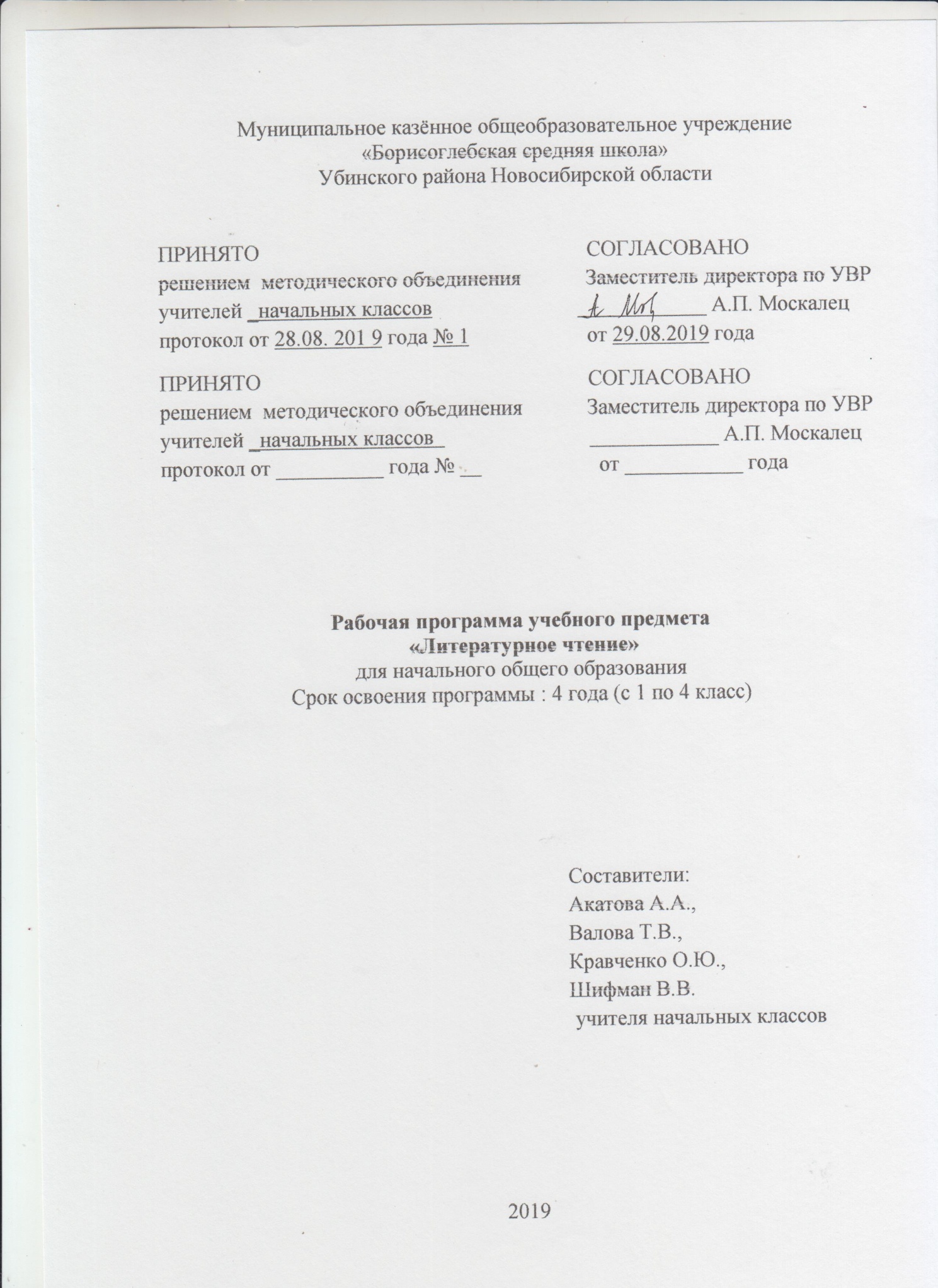 Содержание рабочей программыЛитературное чтение — один из основных предметов в обучении младших школьников. Он формирует общеучебный навык чтения и умение работать с текстом, пробуждает интерес к чтению художественной литературы и способствует общему развитию ребёнка, его духовно- нравственному и эстетическому воспитанию. Успешность изучения курса литературного чтения обеспечивает результативность по другим предметам начальной школы. Курс литературного чтения направлен на достижение следующих целей: – овладение осознанным, правильным, беглым и выразительным чтением как базовым навыком в системе образования младших школьников; совершенствование всех видов речевой деятельности, обеспечивающих умение работать с разными видами текстов; развитие интереса к чтению и книге; формирование читательского кругозора и приобретение опыта в выборе книг и самостоятельной читательской деятельности; – развитие художественно-творческих и познавательных способностей, эмоциональной отзывчивости при чтении художественных произведений; формирование эстетического отношения к слову и умения понимать художественное произведение; – обогащение нравственного опыта младших школьников средствами художественной литературы; формирование нравственных представлений о добре, дружбе, правде и ответственности; воспитание интереса и уважения к отечественной культуре и культуре народов многонациональной России и других стран. По учебному плану школы на предмет «Литературное чтение» отводится  363 часа. В 1 классе - 40 ч (4 ч в неделю, 10 учебных недель), во 2—3 классах по 119 ч (3,5 ч в неделю, 34 учебные недели в каждом классе). В 4-ом классе -   85  ч (2,5 ч в неделю, 34 учебные недели).1.Планируемые результаты освоения учебного предмета «Литературное чтение»Реализация программы обеспечивает достижение выпускниками начальной школы следующих личностных, метапредметных и предметных результатов в соответствии с требованиями ФГОС НОО:Личностные результаты:1) формирование чувства гордости за свою Родину, её историю, российский народ, становление гуманистических и демократических ценностных ориентаций многонациональногороссийского общества;2) формирование средствами литературных произведенийцелостного взгляда на мир в единстве и разнообразии природы, народов, культур и религий;3) воспитание художественно-эстетического вкуса, эстетических потребностей, ценностей и чувств на основе опыта слушания и заучивания наизусть произведений художественнойлитературы;4) развитие этических чувств, доброжелательности и эмоционально-нравственной отзывчивости, понимания и сопереживания чувствам других людей;5) формирование уважительного отношения к иному мнению, истории и культуре других народов, выработка умениятерпимо относиться к людям иной национальной принадлежности;6) овладение начальными навыками адаптации в школек школьному коллективу;       7) принятие и освоение социальной роли обучающегося,развитие мотивов учебной деятельности и формирование личностного смысла учения;8) развитие самостоятельности и личной ответственностиза свои поступки на основе представлений о нравственныхнормах общения;9) развитие навыков сотрудничества со взрослыми и сверстниками в разных социальных ситуациях, умения избегатьконфликтов и находить выходы из спорных ситуаций, возможность сравнивать поступки героев литературных произведенийсо своими собственными поступками, осмысливать поступкигероев;10) наличие мотивации к творческому труду и бережномуотношению к материальным и духовным ценностям, формирование установки на безопасный, здоровый образ жизни.Метапредметные результаты:1) овладение способностью принимать и сохранять целии задачи учебной деятельности, поиска средств её осуществления;2) освоение способов решения проблем творческого и поискового характера;3) формирование умения планировать, контролировать иоценивать учебные действия в соответствии с поставленнойзадачей и условиями её реализации, определять наиболее эффективные способы достижения результата;4) формирование умения понимать причины успеха/неуспеха учебной деятельности и способности конструктивнодействовать даже в ситуациях неуспеха;5) использование знаково-символических средств представления информации о книгах;6) активное использование речевых средств для решениякоммуникативных и познавательных задач;7) использование различных способов поиска учебной информации в справочниках, словарях, энциклопедиях и интерпретации информации в соответствии с коммуникативными ипознавательными задачами;8) овладение навыками смыслового чтения текстов в соответствии с целями и задачами, осознанного построения речевого высказывания в соответствии с задачами коммуникации исоставления текстов в устной и письменной формах;9) овладение логическими действиями сравнения, анализа,синтеза, обобщения, классификации по родовидовым признакам, установления причинно-следственных связей, построениярассуждений;10) готовность слушать собеседника и вести диалог, признавать различные точки зрения и право каждого иметь свою,излагать своё мнение и аргументировать свою точку зрения иоценку событий;11) формирование умения договариваться о распределенииролей в совместной деятельности, определение общей цели ипутей её достижения, осмысливать собственное поведение иповедение окружающих;12) готовность конструктивно разрешать конфликты посредством учёта интересов сторон и сотрудничества.Предметные результаты:1) понимание литературы как явления национальной и мировой культуры, средства сохранения и передачи нравственныхценностей и традиций;2) осознание значимости чтения для личного развития;формирование представлений о Родине и её людях, окружающем мире, культуре, первоначальных этических представлений, понятий о добре и зле, дружбе, честности; выработкапотребности в систематическом чтении;3) достижение необходимого для продолжения образованияуровня читательской компетентности, общего речевого развития, т. е. овладение чтением вслух и про себя, элементарнымиприёмами анализа художественных, научно-познавательных иучебных текстов с использованием элементарных литературоведческих понятий;4) использование разных видов чтения (изучающее (смысловое), выборочное, поисковое); умение осознанно воспринимать и оценивать содержание и специфику различных текстов,участвовать в их обсуждении, давать и обосновывать нравственную оценку поступков героев;5) умение самостоятельно выбирать интересующую литературу, пользоваться справочными источниками для пониманияи получения дополнительной информации, составляя самостоятельно краткую аннотацию;6) умение использовать простейшие виды анализа различных текстов: устанавливать причинно-следственные связи иопределять главную мысль произведения, делить текст на части, озаглавливать их, составлять простой план, находить средства выразительности, пересказывать произведение;7) умение работать с разными видами текстов, находить характерные особенности научно-познавательных, учебных и художественных произведений. На практическом уровне овладетьнекоторыми видами письменной речи (повествование — создание текста по аналогии, рассуждение — письменный ответ навопрос, описание — характеристика героев; умение написатьотзыв на прочитанное произведение);8) развитие художественно-творческих способностей, умение создавать собственный текст на основе художественногопроизведения, репродукции картин художников, иллюстраций,личного опыта.1 классЛичностныеУчащиеся научатся: - называть место, где родился и вырос, составлять небольшойтекст о природе родного края, о семье, родителях;- понимать свою принадлежность к определённому народуРоссии; с уважением относиться к людям другой национальности, их традициям в процессе знакомства с народным творчеством разных народов;         - знать и рассказывать о традициях своей семьи. Проявлятьзаботу к своим близким, с уважением относиться к родителям,помогать младшим; называть произведения разных народов, вкоторых тоже рассказывается о семье, о маме, об отношениидетей к маме;        - размышлять в процессе чтения произведений о таких нравственных ценностях, как честность, доброта, благородство,уважение к людям;- понимать смысл нравственно-этических понятий на основебесед о пословицах и поговорках, произведениях К. Ушинского, Л. Толстого и других; и чтения произведений на уроках «Литературного чтения» о дружбе, об отношениях междулюдьми, об отношениях к животным и т. д. (дружелюбие, уважение, сочувствие, взаимопомощь, взаимовыручка);        - проявлять интерес к чтению произведений о природе (животных и растениях), выражая уважительное отношение к ней;        - понимать значение новой социальной роли ученика, принимать нормы и правила школьной жизни; ответственно относиться к урокам «Литературного чтения», беречь учебник,тетрадь, бережно относиться к книгам, предназначенным длясамостоятельного чтения;        - понимать, что такое «хорошо» и что такое «плохо»; l относиться с уважением к историческому прошлому своейстраны, своего народа, к его обычаям и традициям;- относиться с уважением к родному языку.МетапредметныеРегулятивные УУДУчащиеся научатся: - читать планируемые результаты на шмуцтитулах учебника иобсуждать их под его руководством учителя;        - понимать, какие учебные задачи будут решаться в процессе изучения темы (с какой целью необходимо читать данный текст: поупражняться в чтении или найти ответ на вопроси т. д.);- планировать свои действия на отдельных этапах урока спомощью учителя (например, составить план пересказа по образцу или восстановить последовательность событий сказки посерии рисунков), понимать важность планирования действий.        - контролировать выполненные задания с опорой на образец, предложенный учителем, составлять вместе с учителемплан проверки выполнения задания;- оценивать чтение по ролям, пересказ текста, выполнениепроекта по предложенной учителем системе (шкале);        - определять границы известного и неизвестного под руководством учителя: выделять из темы урока известные знания иумения, определять круг неизвестного по изучаемой теме подруководством учителя.       - фиксировать по ходу урока и в конце его удовлетворённость / неудовлетворённость своей работой на уроке (с помощью смайликов, разноцветных фишек и пр.), позитивно относиться к своим успехам, стремиться к улучшению результата;       - анализировать причины успеха/неуспеха с помощью разноцветных фишек, лесенок, оценочных шкал, формулироватьих в устной форме по просьбе учителя;       - осваивать с помощью учителя позитивные установки типа:«У меня всё получится», «Я ещё многое смогу», «Мне нужноещё немного потрудиться», «Я ещё только учусь», «Каждыйимеет право на ошибку» и др.;       - стремиться преодолевать возникающие трудности, проявлять волевое усилие (с помощью учителя).Учащиеся получат возможность научиться:       - принимать общие цели изучения темы, представленныена шмуцтитулах, обсуждать их совместно с учителем;       - понимать учебную задачу урока, воспроизводить её входе урока по просьбе и под руководством учителя. Познавательные УУДУчащиеся научатся: - осуществлять простейшие логические операции:1) сравнение по заданным критериям, при помощи учителя(сравнить сказку и рассказ, разные произведения на одну тему,авторскую и народную сказку, художественный и научно-познавательный текст, художественный и учебный текст, сравнить пословицы и текст, текст и иллюстрации (что общего ичем отличаются), сравнить поступки героев и свои собственные;2) группировка книг (для выставки) по заданным критериям (на одну и ту же тему, одного автора, по заданному основанию (жанр), исключить лишнее (книгу, не соответствующуютеме);3) классификация (распределить по тематическим группам, выбрать слова, которые соответствуют представлениям одружбе);      - находить нужную информацию в учебнике (название раздела, произведение, номер страницы); в словаре учебника,пользоваться системой условных обозначений; в тексте дляпересказа по заданным критериям, информацию для характеристики героя, для выразительного чтения, для ответа на задание;       - работать со словами и терминами: уточнять значение непонятных слов, обращаясь к учителю, взрослому, словарю;- соотносить прямое и переносное значение слов, находитьинформацию в энциклопедии.Учащиеся получат возможность научиться:- самостоятельно работать с учебником литературногочтения как источником информации; находить заданноепроизведение разными способами;        - выделять в тексте основные части; определять микротемы, создавать устные словесные иллюстрации на основевыделенной микротемы;- группировать тексты по заданному основанию (по теме,главной мысли, героям);- сравнивать разные тексты (по теме, главной мысли,героям).Коммуникативные УУДУчащиеся научатся:- отвечать и задавать вопросы по прочитанному произведению;- создавать связанное высказывание из 3—4 простых предложений на заданную тему с помощью учителя на основе заданного образца;- участвовать в диалоге с учителем и одноклассником;- внимательно слушать собеседника, не перебивая его, стараться понять, о чём он говорит;- участвовать в парной работе, пользуясь определённымиправилами (работать дружно, вместе обсуждать прочитанное,находить общую точку зрения, учиться отстаивать свою точкузрения).Учащиеся получат возможность научиться: - задавать уточняющие вопросы на основе образца; - принимать участие в коллективной работе (распределятьроли, договариваться, не конфликтовать, искать пути выхода из конфликтной ситуации, знать и употреблять вежливыеслова);- подготавливать небольшую презентацию с помощью взрослых по теме проекта, оформлять 2—3 слайда.ПредметныеВиды речевой и читательской деятельностиУчащиеся научатся:- воспринимать на слух произведения различных жанров(небольшие рассказы, стихи, сказки);- чётко и правильно произносить все звуки;- плавно читать по слогам и целыми словами с постепеннымувеличением скорости чтения;- читать, определяя ударный слог, соблюдать паузы в соответствии со знаками препинания в середине и в конце предложения;- читать и понимать нравственный смысл пословиц и поговорок, соотносить их с помощью учителя с содержанием произведения;- определять основную мысль прочитанного произведенияс помощью учителя, а также с помощью пословицы;- определять последовательность событий и находить смысловые части произведения (начало, основная часть, конец) подруководством учителя;- восстанавливать текстпроизведения, вставляя пропущенные слова и предложения;- соотносить иллюстрации и текст; - называть героев произведения, давать им простейшую характеристику; размышлять об их поступках;- уметь отвечать на вопросы: «Чем тебе запомнился тот илииной герой произведения?», «Чем понравилось / не понравилось произведение?»;- выбирать нужную книгу по названию и обложке для самостоятельного чтения;- Темп чтения к концу обучения в 1 классе должен быть не ниже 20—25 слов в минуту, иначе ребенок не сможет дальше успешно учиться.- отгадывать с помощью учителя загадки (о каком предметеидёт речь, как догадались), сопоставлять их с отгадками;- отвечать на вопросы о прочитанном произведении; - объяснять незнакомые слова, пользоваться словарем.Учащиеся получат возможность научиться:- соотносить название рассказа с его содержанием; l отвечать на вопрос: «Почему автор дал произведениюименно такое название?».- читать с выражением, выделяя важные слова и мыслипод руководством учителя;- читать текст по ролям, отражая настроение и характер героя (под руководством учителя);- задавать вопросы по прочитанному произведению; l при помощи учителя составлять план, определять смысловые части;- пересказывать небольшой текст на основе картинногоплана при помощи учителя;- выявлять под руководством учителя особенности научно-познавательных и художественных текстов;- определять особенности прозаического и поэтическоготекстов;- высказывать собственное мнение о прочитанном произведении;- сравнивать разные произведения на одну тему.Творческая деятельностьУчащиеся научатся: - восстанавливать содержание произведения (сказки) по серии сюжетных иллюстраций (картинному плану);- восстанавливать деформированный текст на основе картинного плана, под руководством учителя;- составлять небольшое высказывание на основе образца,данного учителем (о дружбе, о питомце);- придумывать окончание сказок по образцу.Учащиеся получат возможность научиться: - сочинять загадки в соответствии с тематическимигруппами (загадки о природе, животных и др.) по заданнымкритериям;- самостоятельно придумывать небылицы, потешки, песенки по образцу;- обсуждать прочитанное или прослушанные произведение;соглашаться или не соглашаться с высказыванием учителя,товарищей, приводить свои аргументы с помощью простыхпредложений (например, он хочет стать героем или поступков героя не совершал.)Литературоведческая пропедевтикаУчащие научатся:          - на практике различать загадки, песенки, потешки, небылицы;         - отличать прозаический текст от поэтического под руководством учителя;         - понимать особенности народных и авторских сказок (авторская сказка — указание автора на обложке, к произведению;народная сказка — указание, что сказка русская народная, татарская и т. д.).         - отличать сказку от рассказа, называть особенности сказочного текста (герои животные, герои — буквы разговаривают, как люди; поступают, как люди);- знать, что такое рифма, приводить примеры рифмованных строчек.Учащиеся получат возможность научиться: - находить в тексте различные средства художественной выразительности (слова, с помощью которых описывается объект наиболее точно, необычно, ярко; сранивается с другим объектом; приписываются действия живого неживому, передается речь неживого);- определять тему произведения, выставки; l оценивать по предложенным учителем критериям поступки героев, проводить аналогии со своим поведением в различных ситуациях.2 классЛичностныеУчащиеся научатся: - на основе художественных произведений определять основные ценности взаимоотношений в семье (любовь и уважение, сочувствие, взаимопомощь, взаимовыручка);- с гордостью относиться к произведениям русских писателей-классиков, известных во всем мире.Учащиеся получат возможность научиться: - понимать, что отношение к Родине начинается с отношений к семье, находить подтверждение этому в читаемых текстах, в том числе пословицах и поговорках;- с гордостью и уважением относиться к творчеству писателей и поэтов, рассказывающих в своих произведениях о Родине, составлять рассказы о них, передавать в этих рассказах восхищение и уважение к ним;- самостоятельно находить произведения о своей Родине, с интересом читать; создавать собственные высказывания и произведения о Родине.МетапредметныеРегулятивные УУДУчащиеся научатся:        - сопоставлять цели, заявленные на шмуцтитуле с содержанием материала урока в процессе его изучения;- формулировать вместе с учителем учебную задачу урока в соответствии с целями темы; понимать учебную задачу урока;- читать в соответствии с целью чтения (выразительно, целыми словами, без искажений и пр.);- коллективно составлять план урока, продумывать возможные этапы изучения темы;- коллективно составлять план для пересказа литературного произведения;- контролировать выполнение действий в соответствии с планом;- оценивать результаты своих действий по шкале и критериям, предложенным учителем;- оценивать результаты работы сверстников по совместно выработанным критериям;- выделять из темы урока известные знания и умения, определять круг неизвестного по изучаемой теме в мини-группе или паре.- фиксировать по ходу урока и в конце его удовлетворённость/ неудовлетворённость своей работой на уроке (с помощью шкал, лесенок, разноцветных фишек и пр.), аргументировать позитивное отношение к своим успехам, проявлять стремление к улучшению результата в ходе выполнения учебных задач;- анализировать причины успеха/неуспеха с помощью лесенок и оценочных шкал, формулировать их в устной форме по собственному желанию;- осознавать смысл и назначение позитивных установок на успешную работу, пользоваться ими в случае неудачи на уроке, проговаривая во внутренней речи.Учащиеся получат возможность научиться: - формулировать учебную задачу урока в мини-группе (паре), принимать её, сохранять на протяжении всего урока, периодически сверяя свои учебные действия с заданной задачей;- читать в соответствии с целью чтения (бегло, выразительно, по ролям, выразительно наизусть и пр.);- составлять план работы по решению учебной задачи урока в мини-группе или паре, предлагать совместно с группой (парой) план изучения темы урока;- выбирать вместе с группой (в паре) форму оценивания результатов, вырабатывать совместно с группой (в паре) критерии оценивания результатов;- оценивать свои достижения и результаты сверстников в группе (паре) по выработанным критериям и выбранным формам оценивания (с помощью шкал, лесенок, баллов и пр.);- определять границы коллективного знания и незнания по теме самостоятельно (Что мы уже знаем по данной теме?Что мы уже умеем?), связывать с целевой установкой урока;- фиксировать по ходу урока и в конце урока удовлетворённость/неудовлетворённость своей работой на уроке (с помощью шкал, значков «+» и «−», «?»); l анализировать причины успеха/неуспеха с помощью оценочных шкал и знаковой системы («+» и «−», «?»); l фиксировать причины неудач в устной форме в группеили паре;- предлагать варианты устранения причин неудач на уроке; l осознавать смысл и назначение позитивных установок на успешную работу, пользоваться ими в случае неудачи науроке, проговаривая во внешней речи.Познавательные УУДУчащиеся научатся:        - пользоваться в практической деятельности условными знаками и символами, используемыми в учебнике для передачи информации;- отвечать на вопросы учителя и учебника, придумывать свои собственные вопросы;- понимать переносное значение образного слова, фразы или предложения, объяснять их самостоятельно, с помощью родителей, справочных материалов;- сравнивать лирические и прозаические произведения, басню и стихотворение, народную и литературную сказку;- сопоставлять литературное произведение или эпизод из него с фрагментом музыкального произведения, репродукцией картины художника, с пословицей и поговоркой соответствующего смысла;- создавать небольшое высказывание (или доказательство своей точки зрения) по теме урока из 5—6 предложений;- понимать смысл русских народных и литературных сказок, басен И. А. Крылова;- проявлять индивидуальные творческие способности при составлении докучных сказок, составлении рифмовок, небольших стихотворений, в процессе чтения по ролям, при инсценированиии выполнении проектных заданий;- соотносить пословицы и поговорки с содержанием литературного произведения;- определять мотив поведения героя с помощью вопросов учителя или учебника и рабочей тетради;- понимать читаемое, интерпретировать смысл читаемого, фиксировать прочитанную информацию в виде таблиц или схем (при сравнении текстов, осмыслении структуры текста и пр.).Учащиеся получат возможность научиться:         - определять информацию на основе различных художественных объектов, например литературного произведения, иллюстрации, репродукции картины, музыкального текста, таблицы, схемы и т. д.;        - анализировать литературный текст с опорой на систему вопросов учителя (учебника), выявлять основную мысль произведения;        - сравнивать мотивы поступков героев из одного литературного произведения, выявлять особенности их поведения в зависимости от мотива;        - находить в литературных текстах сравнения и эпитеты, использовать их в своих творческих работах;        - самостоятельно определять с помощью пословиц (поговорок) смысл читаемого произведения;        - понимать смысл русских народных и литературных сказок, рассказов и стихов великих классиков литературы (Пушкина, Лермонтова, Чехова, Толстого, Крылова и др.); понимать значение этих произведения для русской и мировой литературы;        - проявлять индивидуальные творческие способности при оставлении рассказов, небольших стихотворений, басен, в процессе чтения по ролям, при инсценировании и выполнении проектных заданий;        - предлагать вариант решения нравственной проблемы, исходя из своих нравственных установок и ценностей;- определять основную идею произведения (эпического илирического), объяснять смысл образных слов и выражений, выявлять отношение автора к описываемым событиям и героям произведения;- создавать высказывание (или доказательство своей точки зрения) по теме урока из 7—8 предложений;- сравнивать сказку бытовую и волшебную, сказку бытовую и басню, басню и рассказ; находить сходства и различия;- соотносить литературное произведение или эпизод из него с фрагментом музыкального произведения, репродукцией картины художника; самостоятельно подбирать к тексту произведения репродукции картин художника или фрагменты музыкальных произведений.Коммуникативные УУДУчащиеся научатся:        - вступать в общение в паре или группе, задавать вопросы на уточнение;- создавать связное высказывание из 5—6 простых предложений по предложенной теме;- оформлять 1—2 слайда к проекту, письменно фиксируя основные положения устного высказывания;- прислушиваться к партнёру по общению (деятельности), фиксировать его основные мысли и идеи, аргументы, запоминать их, приводить свои;- не конфликтовать, использовать вежливые слова; l в случае спорной ситуации проявлять терпение, идти накомпромиссы, предлагать варианты и способы разрешения конфликтов;- употреблять вежливые формы обращения к участникам диалога; находить примеры использования вежливых слов и выражений в текстах изучаемых произведений, описывающих конфликтную ситуацию;- оценивать поступок героя, учитывая его мотив, используя речевые оценочные средства (вежливо/невежливо, достойно/недостойно, искренне/лживо, нравственно/безнравственно и др.), высказывая свою точку зрения;- принимать и сохранять цель деятельности коллектива или малой группы (пары), участвовать в распределении функций и ролей в совместной деятельности;- определять совместно критерии оценивания выполнения того или иного задания (упражнения); оценивать достижения сверстников по выработанным критериям;- оценивать по предложенным учителем критериям поступки литературных героев, проводить аналогии со своим поведением в различных ситуациях;- находить нужную информацию через беседу со взрослыми через учебные книги,   справочники, энциклопедии для детей, через Интернет;- готовить небольшую презентацию (5—6 слайдов) с помощью взрослых (родителей, воспитателя ГПД и пр.) по теме проекта, озвучивать её с опорой на слайды.Учащиеся получат возможность научиться:- высказывать свою точку зрения (7—8 предложений) на прочитанное или прослушанное произведение, проявлять активность и стремление высказываться, задавать вопросы;- понимать цель своего высказывания; l пользоваться элементарными приёмами убеждения, мимикой и жестикуляцией;- участвовать в диалоге в паре или группе, задавать вопросы на осмысление нравственной проблемы;- создавать 3—4 слайда к проекту, письменно фиксируя основные положения устного высказывания;- проявлять терпимость к другому мнению, не допускать агрессивного поведения, предлагать компромиссы, способы примирения в случае несогласия с точкой зрения другого;- объяснять сверстникам способы бесконфликтной деятельности;- отбирать аргументы и факты для доказательства своей точки зрения;- опираться на собственный нравственный опыт в ходе доказательства и оценивании событий;- формулировать цель работы группы, принимать и сохранять её на протяжении всей работы в группе, соотносить с планом работы, выбирать для себя подходящие роли и функции;- определять в группе или паре критерии оценивания выполнения того или иного задания (упражнения); оценивать достижения участников групповой или парной работы по выработанным критериям;- определять критерии оценивания поведения людей в различных жизненных ситуациях на основе нравственных норм;- руководствоваться выработанными критериями при оценке поступков литературных героев и своего собственного поведения;- объяснять причины конфликта, возникшего в группе, находить пути выхода из создавшейся ситуации; приводить примеры похожих ситуаций из литературных произведений;- находить нужную информацию через беседу со взрослыми, через учебные книги, словари, справочники, энциклопедии для детей, через Интернет, периодику (детские журналы и газеты);- готовить небольшую презентацию (6—7 слайдов), обращаясь за помощью к взрослым только в случае затруднений. Использовать в презентации не только текст, но и изображения (картины художников, иллюстрации, графические схемы, модели и пр.);- озвучивать презентацию с опорой на слайды, выстраивать монолог по продуманному плану.ПредметныеВиды речевой и читательской деятельности        Учащиеся научатся:         - понимать цели изучения темы, представленной на шмуцтитулах, пользоваться (под руководством учителя) в читательской практике приёмами чтения (комментированное чтение, чтение диалога, выборочное чтение);- читать целыми словами со скоростью чтения, позволяющей понимать художественный текст; при чтении отражать настроение автора;- ориентироваться в учебной книге, её элементах; находить сходные элементы в книге художественной;- просматривать и выбирать книги для самостоятельного чтения и поиска нужной информации (справочная литература) посовету взрослых; фиксировать свои читательские успехи в «Рабочей тетради»;- осознавать нравственное содержание пословиц, поговорок, мудрых изречений русского народа, соотносить их нравственный смысл с изучаемыми произведениями;        - распределять загадки по тематическим группам, составлять собственные загадки на основе предложенного в учебнике алгоритма;- соотносить заголовок текста с содержанием, осознавать взаимосвязь содержания текста с его заголовком (почему так называется); определять характер литературных героев, приводить примеры их поступков.Учащиеся получат возможность научиться: - читать вслух бегло, осознанно, без искажений, выразительно, передавая своё отношение к прочитанному, выделяя при чтении важные по смыслу слова, соблюдая паузы между предложениями и частями текста;- понимать смысл традиций и праздников русского народа, сохранять традиции семьи и школы, осуществлять подготовку к праздникам; составлять высказывания о самых ярких и впечатляющих событиях, происходящих в дни семейных праздников, делиться впечатлениями о праздниках с друзьями;- употреблять пословицы и поговорки в диалогах и высказываниях на заданную тему;- наблюдать, как поэт воспевает родную природу, какие чувства при этом испытывает;- рассуждать о категориях «добро» и «зло», «красиво» и «некрасиво», употреблять данные понятия и их смысловые оттенки в своих оценочных высказываниях; предлагать свои варианты разрешения конфликтных ситуаций и нравственных дилемм;- пользоваться элементарными приёмами анализа текста с помощью учителя;- осуществлять переход от событийного восприятия произведения к пониманию главной мысли; соотносить главную мысль произведения с пословицей или поговоркой; понимать, позицию какого героя произведения поддерживает автор, находить этому доказательства в тексте;- задавать вопросы по прочитанному произведению, находить на них ответы в тексте; находить эпизод из прочитанного произведения для ответа на вопрос или подтверждения собственного мнения;- делить текст на части; озаглавливать части, подробно пересказывать, опираясь на составленный под руководством учителя план;- осознанно выбирать виды чтения (ознакомительное, изучающее, выборочное, поисковое) в зависимости от цели чтения;- находить книги для самостоятельного чтения в библиотеках (школьной, домашней, городской, виртуальной и др.); при выборе книг и поиске информации опираться на аппарат книги, её элементы; делиться своими впечатлениями о прочитанных книгах, участвовать в диалогах и дискуссиях; - составлять краткую аннотацию (автор, название пользоваться тематическим каталогом в школьной библиотеке; тема книги, рекомендации к чтению) на художественное произведение по образцу.Творческая деятельность        Учащиеся научатся:         - пересказывать текст подробно на основе коллективно составленного плана или опорных слов с помощью учи теля;         - составлять собственные высказывания на основе произведений, высказывая собственное отношение к прочитанному.Учащиеся получат возможность научиться:          - сочинять свои произведения малых жанров устного народного творчества в соответствии с жанровыми особенностями и индивидуальной задумкой;         - творчески пересказывать содержание произведения от автора, от лица героя.Литературоведческая пропедевтикаУчащиеся научатся: - различать потешки, небылицы, песенки, считалки, народные сказки, осознавать их культурную ценность для русского народа;- находить различия между научно-познавательным и художественным текстом; приводить факты из текста, указывающиена его принадлежность к научно-познавательному или художественному; составлять таблицу различий;- использовать знания о рифме, особенностях жанров (стихотворения, сказки, загадки, небылицы, песенки,потешки), особенностях юмористического произведения в своей литературно-творческой деятельности.Учащиеся получат возможность научиться: - понимать особенности стихотворения: расположение строк, рифму, ритм;- определять героев басни, характеризовать их, понимать мораль и разъяснять её своими словами;- находить в произведении средства художественной выразительности;- понимать, позицию какого героя произведения поддерживает автор, находить доказательство этому в тексте.3 классЛичностныеУчащиеся научатся: - понимать, что отношение к Родине начинается с отношений к семье, находить подтверждение этому в читаемых текстах, в том числе пословицах и поговорках;- с гордостью и уважением относиться к творчеству писателей и поэтов, рассказывающих в своих произведениях о Родине, составлять рассказы о них, передавать в этих рассказах восхищение и уважение к ним;- самостоятельно находить произведения о своей Родине,с интересом читать, создавать собственные высказывания и произведения о Родине.Учащиеся получат возможность научиться: -понимать, что отношение к Родине начинается с отношений к семье и к малой родине, находить примеры самоотверженной любви к малой родине среди героев прочитанных произведений;- собирать материал для проведения заочных экскурсий полюбимым местам своей Родины, местам, воспетым в произведениях писателей и поэтов, доносить эту информацию до слушателей, используя художественные формы изложения (литературный журнал, уроки-концерты, уроки-праздники, уроки-конкурсы и пр.);- составлять сборники стихов и рассказов о Родине, включать в них и произведения собственного сочинения;- принимать участие в проекте на тему «Моя Родина в произведениях великих художников, поэтов и музыкантов».МетапредметныеРегулятивные УУДУчащиеся научатся:- формулировать учебную задачу урока в мини-группе (паре), принимать её, сохранять на протяжении всего урока, периодически сверяя свои учебные действия с заданной задачей;- читать в соответствии с целью чтения (бегло, выразительно, по ролям, выразительно наизусть и пр.);- составлять план работы по решению учебной задачи урока в мини-группе или паре, предлагать совместно с группой (парой) план изучения темы урока;- выбирать вместе с группой (в паре) форму оценивания результатов, вырабатывать совместно с группой (в паре) критерии оценивания результатов;- оценивать свои достижения и результаты сверстников в группе (паре) по выработанным критериям и выбранным формам оценивания (с помощью шкал, лесенок, баллов и пр.);- определять границы коллективного знания и незнания по теме самостоятельно (Что мы уже знаем по данной теме?Что мы уже умеем?), связывать с целевой установкой урока;- фиксировать по ходу урока и в конце урока удовлетворённость/неудовлетворённость своей работой на уроке (с помощью шкал, значков «+» и «−», «?»); l анализировать причины успеха/неуспеха с помощьюоценочных шкал и знаковой системы («+» и «−», «?»); l фиксировать причины неудач в устной форме в группе илипаре;- предлагать варианты устранения причин неудач на уроке; l осознавать смысл и назначение позитивных установок на успешную работу, пользоваться ими в случае неудачи на уроке, проговаривая во внешней речи.Учащиеся получат возможность научиться: - формулировать учебную задачу урока коллективно, в мини-группе или паре;- формулировать свои задачи урока в соответствии с темой урока и индивидуальными учебными потребностями и интересами;        - читать в соответствии с целью чтения (в темпе разговорной речи, без искажений, выразительно, выборочно и пр.);- осмысливать коллективно составленный план работы на уроке и план, выработанный группой сверстников (парой), предлагать свой индивидуальный план работы (возможно, альтернативный) или некоторые пункты плана, приводить аргументы в пользу своего плана работы;- принимать замечания, конструктивно обсуждать недостатки предложенного плана;- выбирать наиболее эффективный вариант плана для достижения результатов изучения темы урока. Если план одобрен, следовать его пунктам, проверять и контролировать их выполнение;- оценивать свою работу в соответствии с заранее выработанными критериями и выбранными формами оценивания;- определять границы собственного знания и незнания по теме самостоятельно (Что я уже знаю по данной теме?Что я уже умею?), связывать с индивидуальной учебной задачей;- фиксировать по ходу урока и в конце урока удовлетворённость/неудовлетворённость своей работой на уроке (с помощью шкал, значков «+» и «−», «?», накопительной системы баллов);- анализировать причины успеха/неуспеха с помощью оценочных шкал и знаковой системы («+» и «−», «?», накопительной системы баллов);- фиксировать индивидуальные причины неудач в письменной форме в рабочей тетради или в пособии «Портфель достижений»;- записывать варианты устранения причин неудач, намечать краткий план действий по их устранению;- предлагать свои варианты позитивных установок или способов успешного достижения цели из собственного опыта, делиться со сверстниками.Познавательные УУДУчащиеся научатся:         - определять информацию на основе различных художественных объектов, например, литературного произведения, иллюстрации, репродукции картины, музыкального текста, таблицы, схемы и т. д.;        - анализировать литературный текст с опорой на систему вопросов учителя (учебника), выявлять основную мысль произведения;        - сравнивать мотивы поступков героев из одного литературного произведения, выявлять особенности их поведения в зависимости от мотива;        - находить в литературных текстах сравнения и эпитеты, использовать их в своих творческих работах;      - самостоятельно определять с помощью пословиц (поговорок) смысл читаемого произведения;      - понимать смысл русских народных и литературных сказок, рассказов и стихов великих классиков литературы (Пушкина, Лермонтова, Чехова, Толстого, Крылова и др.); понимать значение этих произведения для русской и мировой литературы;       - проявлять индивидуальные творческие способности при составлении рассказов, небольших стихотворений, басен, в процессе чтения по ролям, при инсценировании и выполнении проектных заданий;       - предлагать вариант решения нравственной проблемы, исходя из своих нравственных установок и ценностей;       - определять основную идею произведения (эпического и лирического), объяснять смысл образных слов и выражений, выявлять отношение автора к описываемым событиям и героям произведения;- создавать высказывание (или доказательство своей точки зрения) по теме урока из 7—8 предложений;- сравнивать сказку бытовую и волшебную, сказку бытовую и басню, басню и рассказ; находить сходства и различия;- соотносить литературное произведение или эпизод из него с фрагментом музыкального произведения, репродукцией картины художника; самостоятельно подбирать к тексту произведения репродукции картин художника или фрагменты музыкальных произведений.Учащиеся получат возможность научиться: - находить необходимую информацию в тексте литературного произведения, фиксировать полученную информацию с помощью рисунков, схем, таблиц;- анализировать литературный текст с опорой на систему вопросов учителя (учебника), выявлять основную мысль произведения, обсуждать её в парной и групповой работе;- находить в литературных текстах сравнения и эпитеты, олицетворения, использовать их в своих творческих работах;- сравнивать летопись и былину, сказку волшебную и былину, житие и рассказ, волшебную сказку и фантастическое произведение; находить в них сходства и различия;- сравнивать литературное произведение со сценарием театральной постановки, кинофильмом, диафильмом или мультфильмом;- находить пословицы и поговорки с целью озаглавливаниятемы раздела, темы урока или давать название выставке книг;- сравнивать мотивы героев поступков из разных литературных произведений, выявлять особенности их поведения в зависимости от мотива;- создавать высказывание (или доказательство своей точки зрения) по теме урока из 9—10 предложений;- понимать смысл и значение создания летописей, былин, житийных рассказов, рассказов и стихотворений великих классиков литературы (Пушкина, Лермонтова, Чехова, Толстого, Горького и др.) для русской и мировой литературы;- проявлять индивидуальные творческие способности при сочинении эпизодов, небольших стихотворений, в процессе чтения по ролям и инсценировании, при выполнении проектных заданий;- предлагать вариант решения нравственной проблемы исходя из своих нравственных установок и ценностей и учитывая условия, в которых действовал герой произведения, его мотивы и замысел автора; - определять основную идею произведений разнообразных жанров (летописи, былины, жития, сказки, рассказа, фантастического рассказа, лирического стихотворения), осознавать смысл изобразительно-выразительных средств языка произведения, выявлять отношение автора к описываемым событиям и героям произведения.Коммуникативные УУДУчащиеся научатся:        - высказывать свою точку зрения (7—8 предложений) на прочитанное или прослушанное произведение, проявлять активность и стремление высказываться, задавать вопросы;- понимать цель своего высказывания; l пользоваться элементарными приёмами убеждения, мимикой и жестикуляцией;- участвовать в диалоге в паре или группе, задавать вопросы на осмысление нравственной проблемы;- создавать 3—4 слайда к проекту, письменно фиксируя основные положения устного высказывания;- проявлять терпимость к другому мнению, не допускать агрессивного поведения, предлагать компромиссы, способы примирения в случае несогласия с точкой зрения другого;- объяснять сверстникам способы бесконфликтной деятельности;- отбирать аргументы и факты для доказательства своей точки зрения;- опираться на собственный нравственный опыт в ходе доказательства и оценивании событий;- формулировать цель работы группы, принимать и сохранять на протяжении всей работы в группе, соотносить с планом работы, выбирать для себя подходящие роли и функции;- определять в группе или паре критерии оценивания выполнения того или иного задания (упражнения); оценивать достижения участников групповой или парной работы по выработанным критериям;- определять критерии оценивания поведения людей в различных жизненных ситуациях на основе нравственных норм;- руководствоваться выработанными критериями при оценке поступков литературных героев и своего собственного поведения;- объяснять причины конфликта, возникшего в группе, находить пути выхода из создавшейся ситуации; приводить примеры похожих ситуаций из литературных произведений;- находить нужную информацию через беседу со взрослыми, через учебные книги, словари, справочники, энциклопедии для детей, через Интернет, периодику (детские журналы и газеты);- готовить небольшую презентацию (6—7 слайдов), обращаясь за помощью к взрослым только в случае затруднений. Использовать в презентации не только текст, но и изображения (картины художников, иллюстрации, графические схемы, модели и пр.);- озвучивать презентацию с опорой на слайды, выстраивать монолог по продуманному плану.Учащиеся получат возможность научиться: - высказывать свою точку зрения (9—10 предложений) на прочитанное произведение, проявлять активность и стремление высказываться, задавать вопросы;- формулировать цель своего высказывания вслух, используя речевые клише: «Мне хотелось бы сказать...», «Мне хотелось бы уточнить...», «Мне хотелось бы объяснить, привести пример...» и пр.;- пользоваться элементарными приёмами убеждения, приёмами воздействия на эмоциональную сферу слушателей;- участвовать в полилоге, самостоятельно формулировать вопросы, в том числе неожиданные и оригинальные, по прочитанному произведению;- создавать 5—10 слайдов к проекту, письменно фиксируя основные положения устного высказывания;- способствовать созданию бесконфликтного взаимодействия между участниками диалога (полилога);- демонстрировать образец правильного ведения диалога (полилога);- предлагать способы саморегуляции в сложившейся конфликтной ситуации;- определять цитаты из текста литературного произведения, выдержки из диалогов героев, фразы и целые абзацы рассуждений автора, доказывающие его отношение к описываемым событиям;- использовать найденный текстовый материал в своих устных и письменных высказываниях и рассуждениях;- отвечать письменно на вопросы, в том числе и проблемного характера, по прочитанному произведению;- определять совместно со сверстниками задачу групповой работы (работы в паре), распределять функции в группе (паре) при выполнении заданий, при чтении по ролям, при подготовке инсценировки, проекта, выполнении исследовательских и творческих заданий;- определять самостоятельно критерии оценивания выполнения того или иного задания (упражнения); оценивать свои достижения по выработанным критериям;- оценивать своё поведение по критериям, выработанным на основе нравственных норм, принятых в обществе;- искать причины конфликта в себе, анализировать причины конфликта, самостоятельно разрешать конфликтные ситуации;- обращаться к перечитыванию тех литературных произведений, в которых отражены схожие конфликтные ситуации;- находить в библиотеке книги, раскрывающие на художественном материале способы разрешения конфликтных ситуаций;- находить различные источники информации, отбирать из них нужный материал, перерабатывать, систематизировать, выстраивать в логике, соответствующей цели; представлять информацию разными способами;- самостоятельно готовить презентацию из 9—10 слайдов, обращаясь за помощью к взрослым только в случае серьёзных затруднений;- использовать в презентации не только текст, но и изображения, видеофайлы;- озвучивать презентацию с опорой на слайды, на которых представлены цель и план выступления.ПредметныеВиды речевой и читательской деятельностиУчащиеся научатся:         - читать вслух бегло, осознанно, без искажений, выразительно, передавая своё отношение к прочитанному, выделяя при чтении важные по смыслу слова, соблюдая паузы между предложениями и частями текста;        - осознанно выбирать виды чтения (ознакомительное, выборочное, изучающее, поисковое) в зависимости от цели чтения;        - понимать смысл традиций и праздников русского народа, сохранять традиции семьи и школы, осмысленно готовиться к национальным праздникам; составлять высказывания о самых ярких и впечатляющих событиях, происходящих в днисемейных праздников, делиться впечатлениями о праздниках с друзьями и товарищами по классу;         - употреблять пословицы и поговорки в диалогах и высказываниях на заданную тему;        - наблюдать, как поэт воспевает родную природу, какие чувства при этом испытывает;        - рассуждать о категориях добро и зло, красиво и некрасиво, употреблять данные понятия и их смысловые оттенки в своих оценочных высказываниях; предлагать свои варианты разрешения конфликтных ситуаций;        - пользоваться элементарными приёмами анализа текста; составлять краткую аннотацию (автор, название, тема книги, рекомендации к чтению) на художественное произведение по образцу;- самостоятельно читать произведение, понимать главную мысль; соотносить главную мысль произведения с пословицей или поговоркой; понимать, позицию какого героя произведения поддерживает автор, находить этому доказательства в тексте;- задавать вопросы по прочитанному произведению, находитьна них ответы в тексте; находить эпизод из прочитанного произведения для ответа на вопрос или подтверждения собственного мнения;- делить текст на части; озаглавливать части, подробно пересказывать, опираясь на составленный под руководством учителя план;- находить книги для самостоятельного чтения в библиотеках (школьной, домашней, городской, виртуальной и др.); при выборе книг и поиске информации опираться на аппарат книги, её элементы; делиться своими впечатлениями о прочитанных книгах, участвовать в диалогах и дискуссиях о них;- пользоваться тематическим каталогом в школьной библиотеке.Учащиеся получат возможность научиться: - понимать значимость произведений великих русских писателей и поэтов (Пушкина, Толстого, Чехова, Тютчева, Фета, Некрасова и др.) для русской культуры;- выбирать при выразительном чтении интонацию, темп, логическое ударение, паузы, особенности жанра (сказка сказывается, стихотворение читается с чувством, басня читается с сатирическими нотками и пр.);- читать вслух бегло, осознанно, без искажений, интонационно объединять слова в предложении и предложения в тексте, выражая своё отношение к содержанию и героям произведения;- пользоваться элементарными приёмами анализа текста с целью его изучения и осмысления; осознавать через произведения великих мастеров слова их нравственные и эстетические ценности (добра, мира, терпения, справедливости, трудолюбия); эстетически воспринимать произведения литературы, замечать образные выражения в поэтическом тексте, понимать, что точно подобранное автором слово способно создавать яркий образ;- участвовать в дискуссиях на нравственные темы; подбирать примеры из прочитанных произведений, доказывая свою точку зрения;- формулировать один вопрос проблемного характера к изучаемому тексту; находить эпизоды из разных частей прочитанного произведения, доказывающие собственное мнениео проблеме;- делить текст на части, подбирать заголовки к ним, составлять самостоятельно план пересказа, продумывать связки для соединения частей;- находить в произведениях средства художественной выразительности;- готовить проекты о книгах и библиотеке; участвовать в книжных конференциях и выставках; пользоваться алфавитным и тематическим каталогом в библиотеке;- пересказывать содержание произведения подробно, выборочно и кратко, опираясь на самостоятельно составленный план; соблюдать при пересказе логическую последовательность и точность изложения событий; составлять план, озаглавливать текст; пересказывать текст, включающий элементы описания (природы, внешнего вида героя, обстановки) или рассуждения.Творческая деятельностьУчащиеся научатся:         - сочинять самостоятельно произведения малых жанров устного народного творчества в соответствии с жанровыми особенностями и индивидуальной задумкой;        - писать небольшие по объёму сочинения и изложения о значимости чтения в жизни человека по пословице, по аналогии с прочитанным текстом — повествованием;- пересказывать содержание произведения от автора, от лица героя;- сказывать русские народные сказки, находить в них непреходящие нравственные ценности, осознавать русские национальные традиции и праздники, описываемые в народных сказках.Учащиеся получат возможность научиться: - составлять рассказы об особенностях национальных праздников и традиций на основе прочитанных произведений (фольклора, летописей, былин, житийных рассказов);- подбирать материалы для проекта, записывать пословицы, поговорки, мудрые мысли известных писателей, учёных по данной теме, делать подборку наиболее понравившихся, осмысливать их, возводить в принципы жизни; готовить проекты на тему праздника («Русские национальные праздники», «Русские традиции и обряды», «Православные праздники на Руси» и др.); участвовать в литературных викторинах, конкурсах чтецов, литературных праздниках, посвящённых великим русским поэтам; участвовать в читательских конференциях.- писать отзыв на прочитанную книгу.Литературоведческая пропедевтикаУчащиеся научатся: - понимать особенности стихотворения: расположение строк, рифму, ритм;- определять героев басни, характеризовать их, понимать мораль и разъяснять её своими словами; соотносить с пословицами и поговорками;- понимать, позицию какого героя произведения поддерживает автор, находить доказательства этому в тексте;- осмысливать специфику народной и литературной сказки,рассказа и басни, лирического стихотворения; различать народную и литературную сказки, находить в тексте доказательства сходства и различия;- находить в произведении средства художественной выразительности.Учащиеся получат возможность научиться: - сравнивать, сопоставлять, делать элементарный анализ различных текстов, используя ряд литературоведческих понятий (фольклорная и авторская литература, структура текста, герой, автор) и средств художественной выразительности (сравнение, олицетворение, метафора);- определять позиции героев и позицию автора художественного текста;- создавать прозаический или поэтический текст по аналогии на основе авторского текста, используя средства художественной выразительности.4 классЛичностныеУчащиеся научатся:        - понимать, что отношение к Родине начинается с отношений к семье и к малой родине, находить примеры самоотверженной любви к малой родине среди героев прочитанных произведений;- собирать материал для проведения заочных экскурсий по любимым местам своей Родины, местам, воспетым в произведениях писателей и поэтов, доносить эту информацию до слушателей, используя художественные формы изложения (литературный журнал, уроки-концерты, уроки-праздники, уроки-конкурсы и пр.);- составлять сборники стихов и рассказов о Родине, включать в них и произведения собственного сочинения;- принимать участие в проекте на тему «Моя Родина в произведениях великих художников, поэтов и музыкантов».Учащиеся получат возможность научиться: - познавать национальные традиции своего народа, сохранять их;- рассказывать о своей Родине, об авторах и их произведениях о Родине, о памятных местах своей малой родины;- находить в Интернете, в библиотеке произведения о Родине, о людях, совершивших подвиг во имя своей Родины;- создавать свои собственные проекты о Родине, писать собственные произведения о Родине.МетапредметныеРегулятивные УУДУчащиеся научатся:          - формулировать учебную задачу урока коллективно, в мини-группе или паре;- читать в соответствии с целью чтения (в темпе разговорной речи, без искажений, выразительно, выборочно и пр.);- осмыслять коллективно составленный план работы на уроке и план, выработанный группой сверстников (парой), предлагать свой индивидуальный план работы (возможно, альтернативный) или некоторые пункты плана, приводить аргументы в пользу своего плана работы;- принимать замечания, конструктивно обсуждать недостатки предложенного плана;- выбирать наиболее эффективный вариант плана для достижения результатов изучения темы урока; если план одобрен, следовать его пунктам, проверять и контролировать их выполнение;- оценивать свою работу в соответствии с заранее выработанными критериями и выбранными формами оценивания;- определять границы собственного знания и незнания по теме самостоятельно;- фиксировать по ходу урока и в конце урока удовлетворённость/неудовлетворённость своей работой на уроке (с помощью шкал, значков «+» и «−», «?», накопительной системы баллов);- фиксировать индивидуальные причины неудач в письменной форме в рабочей тетради или в пособии «Портфель достижений».Учащиеся получат возможность научиться: - самостоятельно обнаруживать и формулировать учебную задачу, понимать конечный результат, выбирать возможный путь для достижения данного результата;        - свободно пользоваться выбранными критериями для оценки своих достижений;        - самостоятельно интерпретировать полученную информацию в процессе работы на уроке и преобразовывать её из одного вида в другой;- владеть приёмами осмысленного чтения, использовать различные виды чтения;         - пользоваться компьютерными технологиями как инструментом для достижения своих учебных целей.Познавательные УУДУчащиеся научатся:- находить необходимую информацию в тексте литературного произведения, фиксировать полученную информацию с помощью рисунков, схем, таблиц;        - анализировать литературный текст с опорой на систему вопросов учителя (учебника), выявлять основную мысль произведения, обсуждать её в парной и групповой работе;        - находить в литературных текстах сравнения и эпитеты, олицетворения, использовать авторские сравнения, эпитеты и олицетворения в своих творческих работах;        - сравнивать летопись и былину, сказку волшебную и былину, житие и рассказ, волшебную сказку и фантастическое произведение; находить в них сходства и различия;        - сравнивать литературное произведение со сценарием театральной постановки, кинофильмом, диафильмом или мультфильмом;        - находить пословицы и поговорки, озаглавливать темы раздела, темы урока или давать название выставке книг;         - сравнивать мотивы поступков героев из разных литературных произведений, выявлять особенности их поведения в зависимости от мотива;         - создавать высказывание (или доказательство своей точки зрения) по теме урока из 9—10 предложений;- понимать смысл и значение создания летописей, былин, житийных рассказов, рассказов и стихотворений великих классиков литературы (Пушкина, Лермонтова, Чехова, Толстого, Горького и др.) для русской и мировой литературы;- проявлять индивидуальные творческие способности при сочинении эпизодов, небольших стихотворений, в процессе чтения по ролям, при инсценировании и выполнении проектных заданий;        - предлагать вариант решения нравственной проблемы исходя из своих нравственных установок и ценностей и учитывая условия, в которых действовал герой произведения, его мотивы и замысел автора;        - определять основную идею произведений разнообразных жанров (летописи, былины, жития, сказки, рассказа, фантастического рассказа, лирического стихотворения), осознавать смысл изобразительно-выразительных средств языка произведения, выявлять отношение автора к описываемым событиям и героям произведения.Учащиеся получат возможность научиться:       - самостоятельно анализировать художественные произведения разных жанров, определять мотивы поведения героя и смысл его поступков; соотносить их с нравственными нормами; делать свой осознанный выбор поведения в такой же ситуации;- определять развитие настроения; выразительно читать, отражая при чтении развитие чувств;        -создавать свои собственные произведения с учётом специфики жанра и с возможностью использования различных выразительных средств.Коммуникативные УУДУчащиеся научатся: - высказывать свою точку зрения (9—10 предложений) на прочитанное произведение, проявлять активность и стремление высказываться, задавать вопросы;        - формулировать цель своего высказывания вслух, используя речевые клише: «Мне хотелось бы сказать...», «Мне хотелось бы уточнить...», «Мне хотелось бы объяснить, привести пример...» и пр.;         - пользоваться элементарными приёмами убеждения, приёмами воздействия на эмоциональную сферу слушателей;         - участвовать в полилоге, самостоятельно формулировать вопросы, в том числе неожиданные и оригинальные, по прочитанному произведению;         - создавать 5—10 слайдов к проекту, письменно фиксируя основные положения устного высказывания;         - способствовать созданию бесконфликтного взаимодействия между участниками диалога (полилога);         - демонстрировать образец правильного ведения диалога (полилога);         - предлагать способы саморегуляции в сложившейся конфликтной ситуации;         - определять цитаты из текста литературного произведения, выдержки из диалогов героев, фразы и целые абзацы рассуждений автора, доказывающие его отношение к описываемым событиям;         - использовать найденный текстовый материал в своих устных и письменных высказываниях и рассуждениях;         - отвечать письменно на вопросы, в том числе и проблемного характера, по прочитанному произведению;- определять совместно со сверстниками задачу групповойработы (работы в паре), распределять функции в группе (паре) при выполнении заданий, при чтении по ролям, при подготовке инсценировки, проекта, выполнении исследовательских и творческих заданий;        - определять самостоятельно критерии оценивания выполнения того или иного задания (упражнения); оценивать свои достижения по выработанным критериям;- оценивать своё поведение по критериям, выработанным на основе нравственных норм, принятых в обществе;        - искать причины конфликта в себе, анализировать причины конфликта, самостоятельно разрешать конфликтные ситуации;        - обращаться к перечитыванию тех литературных произведений, в которых отражены схожие конфликтные ситуации;        - находить в библиотеке книги, раскрывающие на художественном материале способы разрешения конфликтных ситуаций;        - находить все источники информации, отбирать из них нужный материал, перерабатывать, систематизировать, выстраивать в логике, соответствующей цели;        - самостоятельно готовить презентацию из 9—10 слайдов, обращаясь за помощью к взрослым только в случае серьёзных затруднений;        - использовать в презентации не только текст, но и изображения, видеофайлы;        - озвучивать презентацию с опорой на слайды, на которых представлены цель и план выступления.Учащиеся получат возможность научиться: - участвовать в диалоге,полилоге, свободно высказывать свою точку зрения, не обижая других;- договариваться друг с другом, аргументировать свою позицию с помощью собственного жизненного и учебного опыта, на основе прочитанных литературных произведений;        - интерпретировать литературное произведение в соответствии с поставленными задачами, оценивать самостоятельно по созданным критериям уровень выполненной работы.ПредметныеВиды речевой и читательской деятельностиУчащиеся научатся:        - понимать значимость произведений великих русских писателей и поэтов (Пушкина, Толстого, Чехова, Тютчева, Фета, Некрасова и др.) для русской культуры;        - читать вслух бегло, осознанно, без искажений, интонационно объединять слова в предложении и предложения в тексте, выражая своё отношение к содержанию и героям произведения;        - выбирать при выразительном чтении интонацию, темп, логическое ударение, паузы, особенности жанра (сказка сказывается, стихотворение читается с чувством, басня читается с сатирическими нотками и пр.);        - пользоваться элементарными приёмами анализа текста с целью его изучения и осмысливания; осознавать через произведения великих мастеров слова нравственные и эстетические ценности (добра, мира, терпения, справедливости, трудолюбия); эстетически воспринимать произведения литературы, замечать образные выражения в поэтическом тексте, понимать,что точно подобранное автором слово способно создавать яркий образ;         - участвовать в дискуссиях на нравственные темы; подбирать примеры из прочитанных произведений;         - формулировать вопросы (один-два) проблемного характера к изучаемому тексту; находить эпизоды из разных частей прочитанного произведения, доказывающие собственный взгляд на проблему;- делить текст на части, подбирать заглавия к ним, составлять самостоятельно план пересказа, продумывать связки для соединения частей;        - находить в произведениях средства художественной выразительности;        - готовить проекты о книгах и библиотеке; участвовать в книжных конференциях и выставках; пользоваться алфавитным и тематическим каталогом в городской библиотеке.Учащиеся получат возможность научиться: - осознавать значимость чтения для дальнейшего успешного обучения по другим предметам;         - приобрести потребность в систематическом просматривании, чтении и изучении справочной, научно-познавательной, учебной и художественной литературы;         - воспринимать художественную литературу как вид искусства;         - осмысливать нравственное преображение героя, раскрываемое автором в произведении, давать ему нравственно-эстетическую оценку.         - соотносить нравственно-эстетические идеалы автора, раскрытые в произведении, со своими эстетическими представлениями и представлениями о добре и зле;         - на практическом уровне овладеть некоторыми видами письменной речи (повествование — создание текста по аналогии, рассуждение — письменный ответ на вопрос, описание — характеристика героя);        - работать с детской периодикой.Творческая деятельностьУчащиеся научатся:         - пересказывать содержание произведения подробно, выборочно и кратко, опираясь на самостоятельно составленный план; соблюдать при пересказе логическую последовательность и точность изложения событий; составлять план, озаглавливать текст; пересказывать текст, включающий элементы описания (природы, внешнего вида героя, обстановки) или рассуждения; пересказывать текст от 3-го лица;         - составлять рассказы об особенностях национальных праздников и традиций на основе прочитанных произведений (фольклора, летописей, былин, житийных рассказов);- подбирать материалы для проекта, записывать пословицы, поговорки, мудрые мысли известных писателей, учёных по данной теме, делать подборку наиболее понравившихся, осмыслять их, переводить в принципы жизни; готовить проекты на тему праздника («Русские национальные праздники», «Русские традиции и обряды», «Православные праздники на Руси» и др.); участвовать в литературных викторинах, конкурсах чтецов, литературных праздниках, посвящённых великим русским поэтам; участвовать в читательских конференциях;- писать отзыв на прочитанную книгу.Учащиеся получат возможность научиться: - создавать собственные произведения, интерпретируявозможными способами произведения авторские (созданиекинофильма, диафильма, драматизация, постановка живыхкартин и т. д.).Литературоведческая пропедевтикаУчащиеся научатся: - сравнивать, сопоставлять, делать элементарный анализ различных текстов, используя ряд литературоведческих понятий(фольклорная и авторская литература, структура текста, герой,автор) и средств художественной выразительности (сравнение,олицетворение, метафора).Учащиеся получат возможность научиться:        - определять позиции героев и позицию автора художественного текста;       - создавать прозаический или поэтический текст по аналогии на основе авторского текста, используя средствахудожественной выразительности.Критерии оценивания и особенности организации контроля по литературному чтению в 1 – 4 классахВ начальной школе проверяются следующие умения и навыки, связанные с читательской деятельностью: навык осознанного чтения в определенном темпе (вслух и про себя); умения выразительно читать и пересказывать текст, учить наизусть стихотворение, прозаическое произведение.При проверке умения пересказывать текст произведения особое внимание уделяется правильности передачи основного содержания текста, последовательности и полноте развития сюжета, выразительности при характеристике образов.Кроме техники чтения учитель контролирует читательскую деятельность учащихся:- умение ориентироваться в книге,- знание литературных произведений, их жанров и особенностей,- знание имён детских писателей и поэтов и их жанровые приоритеты (писал сказки, стихи о природе и т.п.)Чтение и читательская деятельность в разных классах начальной школы имеет специфические особенности. В 1 классе чтение выступает объектом усвоения (осваиваются способы чтения, ведётся работа над пониманием прочитанных слов, предложений и небольших текстов). Во 2 – 4 классах чтение постепенно становится общеучебным умением. Одним из показателей этого является изменение соотношения чтения про себя и вслух. В 1 классе основное учебное время занимает чтение вслух, тогда как по мере овладения навыками быстрого осознанного чтения увеличивается доля чтения про себя (от 10 – 15 % в 1 классе и до 80 – 85% в 4 классе).Задачи контролирующей деятельностиВ 1 классе проверяется сформированность слогового способа чтения; осознание общего смысла читаемого текста при темпе чтения не менее 30 – 40 слов в минуту (на конец года); понимание значения отдельных слов и предложений.Во 2 классе проверяется сформированность умения читать целыми словами и словосочетаниями; осознание общего смысла и содержания прочитанного текста при темпе чтения вслух не менее 50 – 60 слов в минуту (на конец года); умение использовать паузы, соответствующие знакам препинания, интонации, передающие характерные особенности героев.В 3 классе наряду с проверкой сформированности умения читать целыми словами основными задачами контроля являются достижение осмысления прочитанного текста при темпе чтения не менее 70 – 75 слов в минуту (вслух) и 85 – 90 слов в минуту (про себя), проверка выразительности чтения подготовленного текста прозаических произведений и стихотворений, использование основных средств выразительности: пауз, логических ударений, интонационного рисунка.В 4 классе проверяется сформированность умения читать словосочетаниями и синтагмами; достижение осмысления текста, прочитанного при ориентировочном темпе 80 – 90 слов в минуту (вслух) и 115-120 слов в минуту (про себя); выразительность чтения по книге и наизусть подготовленного и неподготовленного текста, самостоятельный выбор элементарных средств выразительности в зависимости от характера произведения.Классификация ошибок и недочётов, влияющих на снижение оценкиОшибки:- искажение читаемых слов (замена, перестановка, пропуски или добавления букв, слогов, слов);- неправильная постановка ударений ( более 2);- чтение всего теста без смысловых пауз, нарушение темпа и чёткости произношения слов причтении вслух;- непонимание общего смысла прочитанного текста за установленное время чтения;- неправильные ответы на вопросы по содержанию текста;- неумение выделить основную мысль прочитанного;- неумение найти в тексте слова и выражения, подтверждающие понимание основного содержания прочитанного;- нарушение при пересказе последовательности событий в произведении;- нетвёрдое знание наизусть подготовленного текста;- монотонность чтения, отсутствие средств выразительности.Недочеты:- не более двух неправильных ударений;- отдельные нарушения смысловых пауз, темпа и чёткости произношения слов при чтении вслух;- осознание прочитанного текста за время, немного превышающее установленное;- неточности при формулировке основной мысли произведения;- нецелесообразность использования средств выразительности, недостаточная выразительность припередаче характера персонажа.Виды контроля результатов обученияТекущий контроль проходит на каждом уроке в виде индивидуального или фронтального устного опроса: чтение текста, пересказ содержания произведения (полно, кратко, выборочно), выразительное чтение наизусть или с листа. Осуществляется на материале изучаемых программных произведений в основном в устной форме. Возможны и письменные работы – небольшие по объёму (ответы на вопросы, описание героя или события), самостоятельные работы с книгой, иллюстрациями и оглавлением. Также используются тесты, задания типа «закончи предложение», «найди правильный ответ», «найди ошибку» и т.п.Тематический контроль проводится после изучения определённой темы и может проходить в устной или письменной форме. Письменная работа может быть проведена в виде тестовых заданий, построенных с учётом предмета чтения.Итоговый контроль по проверке чтения вслух проводится индивидуально. Для проверки подбираются доступные по лексике и содержанию незнакомые тексты. При выборе текста осуществляется подсчёт количества слов (слово средней длины равно 6 знакам,  к знакам относят как букву, так и пробел между словами). Для проверки понимания текста учитель задаёт после чтения вопросы. Проверка навыка чтения про себя проводится фронтально или группами.На итоговых уроках литературного чтения также используются контрольно-измерительные материалы (КИМы): тестовые, проверочные и контрольные работы. Данные задания соответствуют программе по русскому языку для начальной школы и требованиям Федерального государственного образовательного стандарта.Оценивание навыка чтения младшего школьника:способ чтения;правильность чтения, чтение незнакомого текста с соблюдением норм литературного произношения;скорость чтения: установка на нормальный для читающего темп беглости, позволяющий ему осознать текст;выразительное чтение: использование интонаций, соответствующих смыслу текста.Схема учета навыка чтения в 1-м классе:Схема учета навыка чтения во 2-4-м классах:2-й класс.Оценка "5" ставится ученику, если он:понимает содержание прочитанного, отчетливо произносит звуки, слова, не допускает искажений, замен, перестановок букв и слогов в словах; читает правильно, плавно по слогам с постепенным переходом на чтение целыми словами .читает плавно целыми словами (трудные слова по слогам) во 2 полугодии;верно ставит ударение в словах, соблюдает интонацию, соответствующую
знакам препинания в конце предложения;умеет правильно ответить на вопрос учителя и последовательно передать содержание сюжетного рассказа, сказки и иллюстрации к тексту; твердо знает наизусть текст стихотворения и читает его выразительно.Оценка "4" ставится ученику, если он:понимает содержание прочитанного; читает плавно по слогам, отдельные слова прочитывает целиком;допускает при чтении 1-2 ошибки в словах (повтор слов, слогов, замены и др.) при соблюдении интонации конца предложения;правильно пересказывает текст и отвечает на вопросы учителя, но допускает речевые неточности, которые исправляет самостоятельно или с небольшой помощью учителя;знает наизусть стихотворение, не допускает при чтении единичные ошибки, легко исправляет их сам.Оценка "3" ставится ученику, если он:осваивает содержание прочитанного только с помощью вопросов учителя;читает отрывисто по слогам, темп чтения - не менее 10 слов в минуту (1полугодие);читает медленно по слогам, темп чтения - не менее 25 слов в минуту (2 полугодие);допускает при чтении 3-5 ошибок на замену, пропуск, перестановку букв, слогов; не соблюдает паузы между словами и предложениями;пересказывает текст, нарушая последовательность, допускает речевые ошибки и исправляет их только с помощью учителя;знает наизусть стихотворение, но при чтении воспроизводит его неточно.Оценка "2" ставится ученику в том случае, если он:читает по буквам, темп чтения - менее 25 слов в минуту; не понимает содержание прочитанного; не воспроизводит текст по вопросам учителя;при чтении наизусть нарушает последовательность, не полностью воспроизводит текст прочитанного. (В 1 полугодии  неудовлетворительные оценки по чтению не выставляются; во II полугодии они выставляются в тех редких случаях, когда ученик устойчиво испытывает большие трудности в усвоении программы начальных классов).3-й класс.Оценка "5" ставится ученику, если он:понимает смысл прочитанного, читает правильно целыми словами, слова сложной слоговой структуры прочитывает по слогам (1 полугодие):читает целыми словами (2полугодие);читает текст выразительно, соблюдает логические ударения и паузы;самостоятельно делит небольшой текст на части, выделяет главное, передает содержание прочитанного, грамматически правильно строит свою речь;понимает смысл слов в контексте, самостоятельно находит в тексте слова и выражения, используемые автором для изображения действующих лиц и описания природы;твердо знает наизусть стихотворение и читает его выразительно.Оценка "4" ставится ученику, если он:читает текст осознанно, выразительно, целыми словами, отдельные трудные слова - по слогам (1полугодие);читает целыми словами, допускает 1-2 ошибки в словах, в соблюдении пауз и логических ударений (2 полугодие);допускает 1-2 негрубые ошибки при передаче прочитанного, при делении текста на части, нахождении нужных эпизодов рассказа по заданию учителя;правильно понимает основной смысл прочитанного, но выражает его неточно;знает наизусть стихотворение, выразительно читает его, но допускает незначительные ошибки (повторы, длительные паузы и др.).Оценка "3" ставится ученику, если он:читает по слогам и только отдельные слова читает целиком (1 полугодие);переходит на чтение целыми словами, допускает 3-5 ошибок - замена, пропуск, перестановка букв, слогов, слов и постановка ударений в словах (2 полугодие);последовательно передает содержание прочитанного, выделяет главную мысль, делит текст на части с помощью наводящих вопросов учителя, при пересказе нарушает последовательность изложения, допускает речевые ошибки, исправляет их только с помощью учителя, воспроизводит наизусть стихотворение, но знает его нетвердо, читает монотонно.Оценка "2" ставится ученику, если он:читает монотонно, по слогам (1полугодие);читает по слогам, только отдельные слова читает целиком (2 полугодие);допускает более 6 ошибок;искажает содержание прочитанного, не может выделить основную мысль прочитанного и разделить текст на части с помощью дополнительных вопросов;при чтении наизусть не полностью воспроизводит текст стихотворения.4-й класс.Оценка "5" ставится ученику, если он:читает осознанно, бегло, правильно, с использованием основных средств выразительности 
(1 полугодие);читает бегло, сознательно, правильно с соблюдением основных норм литературного произношения, передает с помощью интонации смысл прочитанного и свое отношение к его содержанию (2 полугодие);полно, кратко и выборочно пересказывает текст, самостоятельно составляет простейший план, выявляет основной смысл прочитанного;самостоятельно находит в тексте слова, выражения и эпизоды для составления рассказа на определенную тему (о природе, событии, герое);знает и выразительно читает наизусть стихотворение.Оценка "4" ставится ученику, если он:читает текст бегло целыми словами, использует логические ударения и паузы (1 полугодие);читает текст бегло целыми словами, использует логические ударения и паузы (2 полугодие),делает 1-2 ошибки в словах при чтении и в определении логических ударений и пауз, составляет план прочитанного, пересказывает текст полно (кратко, выборочно);самостоятельно выделяет главную мысль прочитанного, но допускает отдельные речевые ошибки и устраняет их самостоятельно;читает выразительно стихотворение наизусть, но допускает незначительные неточности.Оценка "3" ставится ученику, если он:читает осознанно, целыми словами (единичные слова по слогам), монотонно, (1 полугодие);читает целыми словами, недостаточно выразительно, допускает при чтении от 3 до 5 ошибок (2 полугодие);передает полное и краткое содержание текста, основную мысль прочитанного, составляет план и др. с помощью наводящих вопросов учителя.воспроизводит наизусть текст стихотворения, но допускает ошибки и исправляет их только с помощью учителя.Оценка "2" ставится ученику, если он:читает текст по слогам и только отдельные слова прочитывает целиком, допускает большое количество ошибок на замену, пропуск слогов, слов и др., слабо понимает прочитанное 
( 1полугодие),не владеет чтением целыми словами, допускает более 6 ошибок (2 полугодие);пересказывает текст непоследовательно, искажает содержание прочитанного, допускает множество речевых ошибок;не может кратко и выборочно пересказать текст, составить план и выделить
главную мысль прочитанного с помощью наводящих вопросов учителя;при чтении наизусть не может полностью воспроизвести текст стихотворения.          При оценке домашнего чтения предъявляются более высокие требования, чем при чтении без предварительной подготовки.          Оценка за чтение должна выставляться на основе устного ответа и самостоятельного чтения ученика. Объем прочитанного на оценку должен быть не менее:в 1-м классе - 1/4 страницы,во 2-м классе -1/3 страницы,в 3-м классе -1/2 ,в 4-м классе 3/4 страницы учебной книги для чтения.
          При выставлении оценки по чтению необходимо ее мотивировать и постоянно поощрять детей в овладении правильным навыком чтения и умением работать с текстом.
         Итоговые проверки навыка чтения проводятся три раза в год; входной контроль, в конце I и II полугодий.Чтение наизустьОценка «5» – твердо, без подсказок, знает наизусть, выразительно читает.Оценка «4» – знает стихотворение наизусть, но допускает при чтении перестановку слов, самостоятельно исправляет допущенные неточности.Оценка «3» – читает наизусть, но при чтении обнаруживает нетвердое усвоение текста.Оценка «2» – нарушает последовательность при чтении, не полностью воспроизводит текст.Выразительное чтение стихотворенияТребования к выразительному чтению:правильная постановка логического ударения;соблюдение пауз;правильный выбор темпа;соблюдение нужной интонации;безошибочное чтение.Оценка «5» – выполнены правильно все требования.Оценка «4» – не соблюдены 1–2 требования.Оценка «3» – допущены ошибки по 3 требованиям.Оценка «2» – допущены ошибки более чем по 3 требованиям.Чтение по ролямТребования к чтению по ролям:своевременно начинать читать свои слова;подбирать правильную интонацию;читать безошибочно;читать выразительно.Оценка «5» – выполнены все требования.Оценка «4» – допущены ошибки по 1 какому-то требованию.Оценка «3» – допущены ошибки по 2 требованиям.Оценка «2» – допущены ошибки по 3 требованиям.ПересказОценка «5» – пересказывает содержание прочитанного самостоятельно, последовательно, не упуская главного (подробно, кратко, или по плану), правильно отвечает на вопрос, умеет подкрепить ответ на вопрос чтением соответствующих отрывков.Оценка «4» – допускает 1-2 ошибки, неточности, сам исправляет их.Оценка «3» – пересказывает при помощи наводящих вопросов учителя, не умеет последовательно передать содержание прочитанного, допускает речевые ошибки.Оценка «2» – не может передать содержание прочитанного.2.Содержание учебного предметВИДЫ РЕЧЕВОЙ И ЧИТАТЕЛЬСКОЙ ДЕЯТЕЛЬНОСТИУмение слушать (аудирование)Восприятие на слух звучащей речи (высказывание собеседника, слушание различных текстов). Адекватное пониманиесодержания звучащей речи, умение отвечать на вопросы посодержанию прослушанного произведения, определение последовательности событий, осознание цели речевого высказывания, умение задавать вопросы по прослушанному учебному,научно-познавательному и художественному произведениям.Развитие умения наблюдать за выразительностью речи, особенностью авторского стиля.ЧтениеЧтение вслух. Ориентация на развитие речевой культурыучащихся и формирование у них коммуникативно-речевыхумений и навыков.Постепенный переход от слогового к плавному, осмысленному, правильному чтению целыми словами вслух. Темп чтения, позволяющий осознать текст. Постепенное увеличениескорости чтения. Соблюдение орфоэпических и интонационных норм чтения. Чтение предложений с интонационнымвыделением знаков препинания. Понимание смысловых особенностей разных по виду и типу текстов, передача их с помощью интонирования. Развитие поэтического слуха. Воспитаниеэстетической отзывчивости на произведение. Умение самостоятельно подготовиться к выразительному чтению небольшого текста (выбрать тон и темп чтения, определить логическиеударения и паузы).Развитие умения переходить от чтения вслух к чтению просебя.Чтение про себя.Осознание смысла произведения при чтении про себя (доступных по объёму и жанру произведений).Определение вида чтения (изучающее, ознакомительное, выбо-Рочное), умение находить в тексте необходимую информацию,понимание её особенностей.Работа с различными видами текстаОбщее представление о разных видах текста: художественном, учебном, научно-популярном — и их сравнение. Определение целей создания этих видов текста. Умение ориентироваться в нравственном содержании художественных произведений,осознавать сущность поведения героев.Практическое освоение умения отличать текст от наборапредложений. Прогнозирование содержания книги по её названию и оформлению.Самостоятельное определение темы и главной мысли произведения по вопросам и самостоятельное деление текста насмысловые части, их озаглавливание. Умение работать с разными видами информации.Участие в коллективном обсуждении: умение отвечать навопросы, выступать по теме, слушать выступления товарищей,дополнять ответы по ходу беседы, используя текст. Привлечение справочных и иллюстративно-изобразительных материалов.Библиографическая культураКнига как особый вид искусства. Книга как источник необходимых знаний. Общее представление о первых книгах наРуси и начало книгопечатания. Книга учебная, художественная, справочная. Элементы книги: содержание или оглавление,титульный лист, аннотация, иллюстрации.Умение самостоятельно составить аннотацию.Виды информации в книге: научная, художественная (с опорой на внешние показатели книги), её справочно-иллюстративный материал.Типы книг (изданий): книга-произведение, книга-сборник,собрание сочинений, периодическая печать, справочные издания (справочники, словари, энциклопедии).Самостоятельный выбор книг на основе рекомендательногосписка, алфавитного и тематического каталога. Самостоятельное пользование соответствующими возрасту словарями и другой справочной литературой.Работа с текстом художественного произведенияОпределение (с помощью учителя) особенностей художественного текста: своеобразие выразительных средств языка.Понимание заглавия произведения, его адекватное соотношение с содержанием.Понимание нравственно-эстетического содержания прочитанного произведения, осознание мотивов поведения героев,анализ поступков героев с точки зрения нравственно-этических норм. Осмысление понятия «Родина», представленияо проявлении любви к Родине в литературе разных народов(на примере народов России). Схожесть тем и героев в фольклоре разных народов. Самостоятельное воспроизведение текста с использованием выразительных средств языка (синонимов, антонимов, сравнений, эпитетов), последовательноевоcпроизведение (по вопросам учителя) эпизодов с использованием специфической для данного произведения лексики,рассказ по иллюстрациям, пересказ.Характеристика героя произведения с использованием художественно-выразительных средств данного текста. Нахождениев тексте слов и выражений, характеризующих героя и события.Анализ (с помощью учителя) поступка персонажа и его мотивов. Сопоставление поступков героев по аналогии или по контрасту. Характеристика героя произведения: портрет, характер,выраженные через поступки и речь. Выявление авторского отношения к герою на основе анализа текста, авторских помет,имён героев.Освоение разных видов пересказа художественного текста:подробный, выборочный и краткий (передача основных мыслей).Подробный пересказ текста (деление текста на части, определение главной мысли каждой части и всего текста, озаглавливание каждой части и всего текста): определение главноймысли фрагмента, выделение опорных или ключевых слов,озаглавливание; план (в виде назывных предложений из текста, в виде вопросов, в виде самостоятельно сформулированного высказывания) и на его основе подробный пересказ всеготекста.Самостоятельный выборочный пересказ по заданному фрагменту: характеристика героя произведения (выбор слов,выражений в тексте, позволяющих составить рассказ о герое),описание места действия (выбор слов, выражений в тексте,позволяющих составить данное описание на основе текста).Вычленение и сопоставление эпизодов из разных произведений по общности ситуаций, эмоциональной окраске, характеру поступков героев.Развитие наблюдательности при чтении поэтических текстов. Развитие умения предвосхищать (предвидеть) ход развития сюжета, последовательность событий.Работа с научно-популярным, учебным и другими текстамиПонимание заглавия произведения, адекватное соотношение с его содержанием. Определение особенностей учебного инаучно-популярного текстов (передача информации). Знакомство с простейшими приёмами анализа различных видов текста: установление причинно-следственных связей, определениеглавной мысли текста. Деление текста на части. Определениемикротем. Ключевые или опорные слова. Построение алгоритма деятельности по воспроизведению текста. Воспроизведение текста с опорой на ключевые слова, модель, схему. Подробный пересказ текста. Краткий пересказ текста (выделениеглавного в содержании текста). Умение работать с учебнымизаданиями, обобщающими вопросами и справочным материалом.Умение говорить (культура речевого общения)Осознание диалога как вида речи. Особенности диалогического общения: умение понимать вопросы, отвечать на них исамостоятельно задавать вопросы по тексту; внимательно выслушивать, не перебивая, собеседника и в вежливой формевысказывать свою точку зрения по обсуждаемому произведению (художественному, учебному, научно-познавательному).Умение проявлять доброжелательность к собеседнику. Доказательство собственной точки зрения с опорой на текст или личный опыт. Использование норм речевого этикета в процессеобщения. Знакомство с особенностями национального этикета на основе литературных произведений.Работа со словом (распознавать прямое и переносное значение слов, их многозначность), целенаправленное пополнение активного словарного запаса. Работа со словарями.Умение построить монологическое речевое высказываниенебольшого объёма с опорой на авторский текст, по предложенной теме или в форме ответа на вопрос. Формирование грамматически правильной речи, эмоциональной выразительности и содержательности. Отражение основной мыслитекста в высказывании. Передача содержания прочитанногоили прослушанного с учётом специфики научно-популярного, учебного и художественного текстов. Передача впечатлений(из повседневной жизни, художественного произведения, изобразительного искусства) в рассказе (описание, рассуждение,повествование). Самостоятельное построение плана собственного высказывания. Отбор и использование выразительныхсредств (синонимы, антонимы, сравнения) с учётом особенностей монологического высказывания.Устное сочинение как продолжение прочитанного произведения, отдельных его сюжетных линий, короткий рассказ порисункам либо на заданную тему.Письмо (культура письменной речи)Нормы письменной речи: соответствие содержания заголовку (отражение темы, места действия, характеров героев), использование в письменной речи выразительных средств языка(синонимы, антонимы, сравнения) в мини-сочинениях (повествование, описание, рассуждение), рассказ на заданную тему,отзыв о прочитанной книге.КРУГ ДЕТСКОГО ЧТЕНИЯЗнакомство с культурно-историческим наследием России,с общечеловеческими ценностями.Произведения устного народного творчества разных народов(малые фольклорные жанры, народные сказки о животных,бытовые и волшебные сказки народов России и зарубежныхстран). Знакомство с поэзией А. С. Пушкина, М. Ю. Лермонтова, прозой Л. Н. Толстого, А. П. Чехова и других классиковотечественной литературы XIX—XX вв., классиков детскойлитературы, произведениями современной отечественной(с учётом многонационального характера России) и зарубежной литературы, доступными для восприятия младших школьников.Тематика чтения обогащена введением в круг чтения младших школьников мифов Древней Греции, житийной литературы и произведений о защитниках и подвижниках Отечества.Книги разных видов: художественная, историческая, приключенческая, фантастическая, научно-популярная, справочно-энциклопедические, детские периодические издания.Основные темы детского чтения: фольклор разных народов,произведения о Родине, природе, детях, братьях наших меньших, добре, дружбе, честности, юмористические произведения.ЛИТЕРАТУРОВЕДЧЕСКАЯ ПРОПЕДЕВТИКА(ПРАКТИЧЕСКОЕ ОСВОЕНИЕ)Нахождение в тексте художественного произведения (с помощью учителя) средств художественной выразительности: синонимов, антонимов, эпитетов, сравнений, метафор и осмысление их значения.Первоначальная ориентировка в литературных понятиях:художественное произведение, искусство слова, автор (рассказчик), сюжет (последовательность событий), тема. Геройпроизведения: его портрет, речь, поступки, мысли, отношениеавтора к герою.Общее представление об особенностях построения разныхвидов рассказывания: повествования (рассказ), описания (пейзаж, портрет, интерьер), рассуждения (монолог героя, диалоггероев).Сравнение прозаической и стихотворной речи (узнавание,различение), выделение особенностей стихотворного произведения (ритм, рифма).Фольклорные и авторские художественные произведения(их различие).Жанровое разнообразие произведений. Малые фольклорные формы (колыбельные песни, потешки, пословицы, поговорки,загадки): узнавание, различение, определение основного смысла. Сказки о животных, бытовые, волшебные. Художественныеособенности сказок: лексика, построение (композиция). Литературная (авторская) сказка.Рассказ, стихотворение, басня: общее представление о жанре, наблюдение за особенностями построения и выразительными средствами.ТВОРЧЕСКАЯ ДЕЯТЕЛЬНОСТЬ ОБУЧАЮЩИХСЯ(НА ОСНОВЕ ЛИТЕРАТУРНЫХ ПРОИЗВЕДЕНИЙ)Интерпретация текста литературного произведения в творческой деятельности учащихся: чтение по ролям, инсценирование, драматизация, устное словесное рисование, знакомствос различными способами работы с деформированным текстоми использование их (установление причинно-следственныхсвязей, последовательности событий, изложение с элементами сочинения, создание собственного текста на основе художественного произведения (текст по аналогии), репродукцийкартин художников, по серии иллюстраций к произведениюили на основе личного опыта). Развитие умения различать состояние природы в различные времена года, настроениелюдей, оформлять свои впечатления в устной или письменной речи. Сравнивать свои тексты с художественными текстами-описаниями, находить литературные произведения,созвучные своему эмоциональному настрою, объяснять свойвыбор.3.Тематическое планирование1 классПланируемые результаты освоения учебного предмета «Литературное чтение»4-42Содержание учебного предмета «Литературное чтение»43-48Тематическое планирование 49-64№ п/пКласс Автор Название учебникаИздательство 1.1Горецкий В.Г., Кирюшкин В.А., Виноградская Л.А. и др.Азбука. В 2-х чПросвещение 2.1Горецкий В.Г., Федосова Н.А. Прописи к Азбуке  в 4-х чПросвещение3.1Климановой Л.Ф., Горецкого В.Г., Головановой М.В.Литературное чтение.Просвещение4.2Климановой Л.Ф., Горецкого В.Г., Головановой М.В.Литературное чтение. В 2-х чПросвещение5.3Климановой Л.Ф., Горецкого В.Г., Головановой М.В.Литературное чтение. В 2-х чПросвещение6.4Климановой Л.Ф., Горецкого В.Г., Головановой М.В.Литературное чтение. В 2-х чПросвещениеФамилия ученикаСпособ чтенияТемп чтения, при котором осознает текстЧтение без ошибокОсознанность чтенияОбщая оценкаФамилия ученикаТемп чтения, при котором осознает основную мысль текстаЧтение без ошибокОтветы по содержанию текстаВыразит.чтения (подгот. заранее)Общая оценка№Название раделаСодержание раделаКоличество часов1Добукварный период.  «Азбука» — первая учебная книга.Речь устная и письменная. Предложение.Слово и предложение.Слог. Деление слова на слоги.Ударение.Звуки в окружающем мире и в речи.Звуки в словах.Слог-слияние.Повторение и обобщение пройденного материала.Гласный звук [а], буквы А, а. Гласный звук [о], буквы О, о.Гласный звук [и], буквы И, и.  Гласный звук [ы], буква ы.Гласный звук [у], буквы У, у.14ч.2Букварный период.   Обучение чтению.Согласные звуки [н], [н’], буквы Н, н.Чтение слогов и слов с буквами Н,н.Согласные звуки [с], [с’], буквы С, с.Чтение слогов и слов с буквами С, с.Согласные звуки [к], [к’], буквы К, к. Чтение слогов и слов с буквами К, к.Согласные звуки [т], [т′], буквы Т, т.Чтение слогов и слов с буквами Т, т.Согласные звуки [л], [л′], буквы Л, л.Чтение слогов и слов с буквами Л, л.Согласные звуки [р], [р’], буквы Р, р.Чтение слогов, слов и предложений с буквами Р, р.Согласные звуки [в], [в’], буквы В, в.Чтение слогов, слов и предложений с буквами В, в.Гласные буквы Е, е.Чтение слогов, слов и предложений с буквами Е, е.Согласные звуки [п], [п’], буквы П, п.Чтение слогов, слов и предложений с буквами П, п.Согласные звуки [м], [м’], буквы М, м.Чтение слогов, слов и предложений с буквами М, м.Согласные звуки [з], [з’], буквы З, з.Сопоставление слогов и слов с буквами з и с. Чтение слогов, слов и предложений с буквами.Согласные звуки [б], [б’], буквы Б, б.Сопоставление слогов и слов с буквами б и п. Чтение слогов, слов и предложений с буквами.тение слогов, слов, предложений с буквами Б,б и П,пСогласные звуки [д], [д’], буквы Д, д.Согласные звуки [д], [д’], буквы Д, д.Сопоставление слогов и слов с буквами д и т.Гласные буквы Я, я.Чтение слогов, слов, предложений с буквами Я,яЧтение текстов с изученными буквами. Пересказ текста.Согласные звуки [г], [г’], буквы Г, г.Сопоставление слогов и слов с буквами г и к.Мягкий согласный звук [ч’], буквы Ч, ч.Чтение текстов с изученными буквами. Пересказ текста.Буква ь — показатель мягкости предшествующих согласных звуков.Чтение текстов с изученными буквами.Твёрдый согласный звук [ш], буквы Ш, ш.Сочетание ши.Твёрдый согласный звук [ж], буквы Ж, ж.Сопоставление звуков [ж] и [ш].Гласные буквы Ё, ё.Чтение текстов с изученными буквами.Звук [j’], буквы Й, й.Чтение текстов с изученными буквами.Согласные звуки [х], [х’], буквы Х, х.Чтение текстов с изученными буквами.Гласные буквы Ю, ю.Чтение текстов с изученными буквами.Твёрдый согласный звук [ц], буквы Ц, ц.Чтение текстов с изученными буквами. Пересказ текста.Гласный звук [э], буквы Э, э.Чтение текстов с изученными буквами. Пересказ текста.Мягкий глухой согласный звук [щ’].57ч.3Послебукварный  период.Как хорошо уметь читать.Е. Чарушин. Как мальчик Женя научился говорить букву «р». Герои произведения. Чтение по ролям.Одна у человека мать; одна и родина.К. Ушинский. Наше Отечество. Анализ содержания текста. Определение главной мысли текста. Активизация и расширение словарного запаса. Наблюдения над значением слов. Пословицы и поговорки о РодинеИстория славянской азбуки. Развитие осознанности и выразительности чтения на материале познавательного текста (В. Крупин.Первоучители словенские.) Поиск информации в тексте и на основе иллюстрацииВ. Крупин. Первый букварь. Поиск информации в тексте и на основе иллюстрации. Знакомство со старинной азбукой. Создание азбуки.А.С. Пушкин. Сказки. Выставка книгЛ.Н. Толстой. Рассказы для детей. Нравственный смысл поступкаК.Д. Ушинский Рассказы для детей. Поучительные рассказы для детейК.И. Чуковский. Телефон. Инсценирование стихотворения. Выставка книг К. Чуковского для детейК.И. Чуковский. Путаница. Небылица. Особенности стихотворения — небылицыВ.В. Бианки. Первая охота. Самостоятельноеозаглавливание текста рассказаС.Я. Маршак. Угомон. Дважды два. Приёмы заучивания стихотворений наизустьМ.М. Пришвин. Предмайское утро. Знакомство с текстом описанием. Дополнение текста — описания. Глоток молока. Герой рассказа. Рассказ о герое рассказаСтихи и рассказы русских поэтов и писателей:С. Маршак, А. Барто, В. Осеева. Сравнение стихотворений и рассказовВесёлые стихи Б. Заходера.Весёлые стихи В. Берестова.Песенка — азбука. Выразительное чтение стихотворений.Проект: «Живая Азбука»Наши достижения. Планируемые результаты изученияЧтение текстов с изученными буквамиПрощание с «Русской азбукой» утренник.21ч.4Вводный урок.Знакомство с учебником по литературному чтению. Система условных обозначений. Содержание учебника. Словарь.1ч.5Жили-были буквы.Знакомство с названием раздела. Прогнозирование содержания раздела. Выставка книг по теме. Стихотворения В. Данько, С. Чёрного, С. Маршака. Тема стихотворения. Заголовок. Характер героев (буквы). Выразительное чтение с опорой на знаки препинания. Творческая работа: волшебные превращения. Проектная деятельность. «Создаём город букв», «Буквы — герои сказок». Литературная сказка И. Токмаковой, Ф. Кривина.Главная мысль. Характер героя произведения. Творческий пересказ: дополнение содержания текста. Стихотворения Г. Сапгира, М. Бородицкой, И. Гамазковой, Е. Григорьевой. Заголовок. Рифма. Звукопись как приём характеристики героя. Главная мысль произведения. Заучивание наизусть. Конкурс чтецов.7ч.6Сказки, загадки, небылицы.Знакомство с названием раздела. Прогнозирование содержания раздела. Выставка книг по теме. Сказки авторские и народные. «Курочка Ряба». «Теремок». «Рукавичка». «Петух и собака». Сказки А. С. Пушкина. Произведения К. Ушинского и Л. Толстого. Герои сказки. Рассказывание сказки на основе картинного плана. Инсценирование. Главная мысль сказки. Сравнение народной и литературной сказок. Выразительные средства языка. Выразительное чтение диалогов из сказок. Загадки. Тема загадок. Сочинение загадок. Песенки. Русские народные песенки. Английские народные песенки. Герои песенок. Сравнение песенок. Настроение. Выразительное чтение песенок. Потешки. Герои потешки. Чтение по ролям. Небылицы. Сочинение небылиц. Оценка планируемых достижений8ч.7Апрель, апрель. 3венит капель!Знакомство с названием раздела. Прогнозирование содержания раздела. Выставка книг по теме. Лирические стихотворения А. Майкова, А. Плещеева, Т. Белозёрова, С. Маршака. Настроение. Развитие воображения, средства художественной выразительности: сравнение. Литературная загадка. Сочинение загадок. И. Токмакова. Е. Трутнева. Проект: «Составляем сборник загадок». Чтение наизусть стихотворений.Наблюдение за ритмическим рисунком стихотворного текста. Запоминание загадок. Сравнение стихов разных поэтов на одну тему, выбор понравившихся, их выразительное чтение6ч.8И в шутку и всерьёз.Знакомство с названием раздела. Прогнозирование содержания произведений раздела. Выставка книг по теме. Весёлые стихи для детей И. Токмаковой, Г. Кружкова, К. Чуковского, О. Дриза, О. Григорьева, Т. Собакина. Авторское отношение к изображаемому. Звукопись как средство выразительности. Юмористические рассказы для детей Я. Тайца, Н. Артюховой, М. Пляцковского. Заголовок — «входная дверь» в текст. Подбор другого заголовка. Герой юмористического рассказа. Чтение по ролям. Заучивание наизусть. Рассказывание. Сравнение произведений на одну тему: сходство и различия. Оценка достижений6ч.9Я и мои друзья.Знакомство с названием раздела. Прогнозирование содержания раздела. Выставка книг по теме. Рассказы о детях Ю. Ермолаева, М. Пляцков-ского. Заголовок — «входная дверь» в текст. План рассказа. Стихотворения Е. Благининой, В. Орлова, С. Михалкова, Р. Сефа, В. Берестова, И. Пивова-ровой, Я. Акима, Ю. Энтина. Тема произведений. Главная мысль. Нравственно-этические представления. Соотнесение содержания произведения с пословицами. Сравнение рассказа и стихотворения. Выразительное чтение. Заучивание наизусть. Проект: «Наш класс — дружная семья». Создание летописи класса. Оценка достижений6ч.10О братьях наших меньших.Знакомство с названием раздела. Прогнозирование содержания раздела. Планирование работы учащихся и учителя по освоению содержания раздела. Выставка книг по теме. Стихотворения о животных С. Михалкова, Р. Сефа, И. Токмаковой. Выразительное чтение стихотворения. Рассказы В. Осеевой. Сказки — несказки Д. Хармса, Н. Сладкова. Художественный и научно-популярный тексты. Сравнение художественного и научно-популярного текстов. Событие рассказа. Поступок героя. Пересказ на основе иллюстрации. Оценка достижений6ч.2 класс1Вводный урок по курсу литературного чтения.Знакомство с учебником по литературному чтению. Система условных обозначений. Содержание учебника. Словарь.1ч.2Самое великое чудо на свете.Знакомство с названием раздела. Прогнозирование содержания раздела.Выставка книг по теме. Книги, прочитанные летом. Любимые книги. Герои любимых книг. Творчество читателя, талант читателя.Старинные и современные книги. Сравнение книг. Подготовка сообщения на темы: «Старинные книги Древней Руси», «О чём может рассказать старинная книга».Высказывание о книгах К. Ушинского, М. Горького, Л. Толстого. Классификация высказываний.Напутствие читателю Р. Сефа. Выразительное чтение напутствия.Пересказ содержания научно-познавательных текстов.1ч.3.Устное народное творчество.Знакомство с название раздела. Прогнозирование содержания раздела. Планирование работы учащихся и учителя по освоению содержания раздела.Устное народное творчество. Малые и большие жанры устного народного творчества. Пословицы и поговорки. Пословицы русского народа. В. Даль – собиратель пословиц русского народа. Сочинение по пословице.Русские народные песни. Образ деревьев в русских народных песнях. Рифма. Выразительное чтение русских песен.Потешки и прибаутки – малые жанры устного народного творчества. Отличия прибаутки от потешки. Слово как средство создания образа.Считалки и небылицы – малые жанры устного народного творчества. Ритм – основа считалки. Сравнение считалки и небылицы.Загадки – малые жанры устного народного творчества. Распределение загадок по тематическим группам.Сказки. Русские народные сказки. «Петушок и бобовое зёрнышко». «У страха глаза велики». Использование приёма звукописи при создании кумулятивной сказки. «Лиса и тетерев». «Лиса и журавль». «Каша из топора». «Гуси-лебеди». Соотнесение смысла пословицы со сказочным текстом. Герои сказок. Характеристика героев сказки на основе представленных качеств характера. Рассказывание сказки по рисункам. Рассказывание сказки по плану. Творческий пересказ: рассказывание сказки от лица её героев.Оценка достижений.14ч.4Люблю природу русскую.Знакомство с названием раздела. Прогнозирование содержания раздела.Картины осенней природы.Осенние загадки. Образ осени в загадках. Соотнесение загадки и отгадки.Лирические стихотворения Ф. Тютчева, К. Бальмонта, А. Плещеева, А. Фета, А. Толстого, С. Есенина. Настроение. Интонация стихотворения. Осенние картины природы. Средство художественной выразительности. Сравнение. Приём звукописи как средство выразительности. Сравнение художественного и научно-популярного текстов. Сравнение лирического поэтического и прозаического текстов. Выразительное чтение стихотворений.Оценка достижений.6ч.5Русские писателиЗнакомство с названием раздела. Прогнозирование содержания раздела.А. С. Пушкин – великий русский писатель. Вступление к поэме «Руслан и Людмила». Сказочные чудеса. Лирические стихотворения. Картины природы. Настроение стихотворения. Средства художественной выразительности. Эпитет. Сравнение. Олицетворение. «Сказка о рыбаке и рыбке». Сравнение литературной и народной сказок. Картины моря в сказке. Характеристика героев произведения.И. А. Крылов. Басни. Нравственный смысл басен И. А. Крылова. Сравнение басни и сказки. Структура басни, модель басни. Герой басенного текста. Характеристика героев басни. Соотнесение смысла басни с пословицей.Л. Ню Толстой. Басни Л. Н. Толстого. Нравственный смысл басен. Соотнесение пословицы со смыслом басни. Рассказы Л. Н. Толстого. Герои произведений. Характеристика героев произведений. Подробный пересказ.Оценка достижений.12ч.6О братьях наших меньших.Знакомство с названием раздела. Прогнозирование содержания раздела.Весёлые стихи о животных А. Шибаева, Б. Заходера, И. Пивоваровой, В. Берестова. Заголовок стихотворения. Настроение стихотворения. Приёмы сказочного текста в стихотворении. Герой стихотворения. Характер героев. Рифма. Научно-популярный текст Н. Сладкова.Рассказы о животных М. Пришвина, Е. Чарушина, Б. Жидкова, В. Бианки. Герои рассказа. Нравственный смысл поступков. Характеристика героев. Подробный пересказ на основе плана, вопросов, рисунков.Оценка планируемых достижений.8ч.7Из детских журналов.Знакомство с названием раздела. Прогнозирование содержания раздела.Придумывание своих вопросов по содержанию, сравнение их с необычными вопросами из детских журналов.Произведения из детских журналов. Игра в стихи. Д. Хармс, Ю. Владимиров, А. Введенский.Заголовок. Подбор заголовка в соответствии с содержанием, главной мыслью. Ритм стихотворного текста. Выразит.чтение на основе ритма.Проект : «Мой любимый детский журнал».Оценка  своих достижений.6ч.8Люблю природу русскую.Зима.Знакомство с названием раздела. Прогнозирование содержание раздела.Зимние загадки. Соотнесение загадки с отгадкой.Лирические стихотворения И. Бунина, К. Бальмонта, Я. Акима, Ф. Тютчева, С. Есенина, С. Дрожжина.Настроение стихотворения. Слова, которые помогают представить зимние картины. Авторское отношение к зиме.Русская народная сказка. Два Мороза. Главная мысль произведения. Соотнесение пословицы с главной мыслью произведения.герой произведения. Характеристика героев.Новогодняя быль. С. Михалков. Особенности данного жанра. Чтение по ролям.Весёлые стихи о зиме А. Барто, А. Прокофьева.Оценка достижений.9ч.9Писатели детям.Знакомство с названием раздела. Прогнозирование содержание раздела.К. Чуковский. Сказки. «Путаница». «Радость». «Федорино горе».  Настроение стихотворения. Рифма. Приём звукописи как средства создания образа. Авторское отношение к изображаемому. Чтение по ролям.С. Я. Маршак. Герои произведения С. Маршака. «Кот и лодыри». Соотнесение смысла пословицы с содержанием стихотворения.С. В. Михалков.  «Мой секрет», «Сила воли». Эпическое стихотворение. Заголовок. Содержание произведения. Деление текста на части. Герой стиха. Хар-ка героя произв. с опорой на его поступки.А. Л. Барто. Стихи. Заголовок стиха. Настроение стиха. Звукопись как средство создания образа. Выразительное чтение стихотворения.Н. Н. Носов. Юмористические рассказы для детей. Герои юмористического рассказа.авторское отношение к ним. Составление плана текста.подробный пересказ на основе самостоятельно составленного плана.Подробный пересказ на основе картинного плана.Оценка достижений.19ч.10Я и мои друзья.Знакомство с названием раздела. Прогнозирование содержание раздела.Стихи о дружбе и друзьях Ф. Берестова, Э. Машковская, В. Лунина. Соотнесение пословиц и смысла стихотворения. Нравственные и этические представления. Рассказы Н. Булгакова, Ю. Ермолаева, В. Осеевой. Смысл название рассказа. Соотнесение названия рассказ с пословицей. Составление плана рассказа. Устные рассказы о дружбе, взаимовыручке.Оценка достижений.12ч.11Люблю природу русскую.Весна.Знакомство с названием раздела.Весенние загадки. Соотнесение загадки с отгадкой. Сочинение весенних загадок.Лирические стихотворения Ф. Тютчева, А. Плещеева, А. Блока, И. Бунина, С. Маршака, Е. Благининой, Э. Мошковской. Настроение стихотворения. Прием контраста в создании картин зимы и весны. Слово как средство создания весенней картины природы. Звукопись.7ч.12И в шутку и всерьез.Знакомство с названием раздела. Прогнозирование содержание раздела.Веселые стихи Б. Заходера, У. Успенского, В. Берестова, И. Токмаковой. Анализ заголовка. Заголовок – «входная дверь» в текст. Авторское отношение к читателю. Герой авторского стихотворения. Сравнение героев стихотворения. Ритм стихотворения. Чтение стихотворения на основе ритма. Инсценирование стихотворения. Веселые рассказы для детей Э. Успенского, Г. Остера, В. Драгунского. Герои юмористических рассказов. Особое отношение к героям юмористического текста. Восстановление последовательности текста на основе вопросов. Составление плана. Пересказ текста на основе вопросов.Оценка планируемых достижений11ч.13Литература зарубежных стран.Знакомство с названием раздела. Прогнозирование содержание раздела. Выставки книг.Американские, английские, французские, немецкие народные песенки в переводе С. Маршака, В. Викторова, Л. Яхнина. Сравнение русских и зарубежных песенок.Ш. Перро. «Кот в сапогах». «Красная Шапочка». Герои зарубежных сказок. Сравнение героев зарубежных и русских сказок. Творческий пересказ: дополнение содержание сказки.Г.-Х. Андерсен. «Принцесса на горошине». Герои зарубежных сказок.Эни Хогарт. «Мафин и паук». Герои сказок. Составление плана сказки для подробного пересказа. Соотнесение смысла сказки с русской пословицей.Проект: «Мой любимый писатель-сказочник».Оценка достижений13ч.3 класс1Вводный урок.Знакомство с названием раздела.Рукописные книги Древней Руси. Подготовка сообщения.Первопечатник Иван ФедоровПроверим себя и оценим свои достижения.1ч.2Самое великое чудо на свете.Знакомство с названием раздела.Рукописные книги Древней Руси. Подготовка сообщения.Первопечатник Иван ФедоровПроверим себя и оценим свои достижения.3ч.3Устное народное творчество.Знакомство с названием раздела.Русские народные песниДокучные сказки. Сочинение докучных сказок.Произведения прикладного искусства: гжельская и хохломская посуда, дымковская и богородская игрушка.Русская народная сказка « Сестрица Аленушка и братец  Иванушка»Русская народная сказка « Иван-царевич и Серый волк»Русская народная сказка «Сивка-бурка»Обобщение. Оценим себяПроект «Сочиняем волшебную сказку».12ч.4Поэтическая тетрадь 1.Знакомство с названием раздела.Проект «Как научиться читать стихи». (на основе научно-популярной статьи Я.Смоленского)Ф.И.Тютчев «Весенняя гроза»Ф.И.Тютчев  «Листья». Сочинение-миниатюра «О чём расскажут осенние листья».А.А.Фет «Мама, глянь-ка, из окошка…» , «Зреет рожь над жаркой нивой»И.С Никитин «Полно, степь моя спать беспробудно …»И.С.Никитин « Встреча зимы»И.З.Суриков «Детство»И.З.Суриков«Зима»Обобщение. Страницы русской классики10ч.5Великие русские писатели.А.С.Пушкин. Лирические стихотворения.А.С.Пушкин «Сказка о царе Салтане, о сыне его…»И.А.Крылов .  Подготовка  сообщения о И.А.Крылове на основе статьи учебника, книг о Крылове.И.А.Крылов «Мартышка и очки»И.А.КрыловКрылов «Зеркало и обезьяна»И.А.Крылов «Ворона и Лисица»Развитие речи: подготовка к театрализации басен.М.Ю.Лермонтов «Горные вершины». «На севере диком».М.Ю.Лермонтов «Утес», «Осень».Детство Л.Н. Толстого. Подготовка сообщения.Л.Н.Толстой «Акула»  Л.Н.Толстой «Прыжок»Л.Н.Толстой «Лев и собачка»Л.Н.Толстой «Какая бывает роса на траве», «Куда девается вода из моря?» Сравнение текстов.Обобщение. Л.Н.ТолстойОбучение пересказу: подробному (с использованием авторской лексики) и выборочному.22ч.6Поэтическая тетрадь 2.Знакомство с названием раздела.Н.А. Некрасов «Славная осень!» «Не ветер бушует над бором…»А.Н.Некрасов «Дедушка Мазай и зайцы»К.Д.Бальмонт «Золотое слово»И.А.Бунин «Детство»         «Полевые цветы»Обобщение. Поэтическая тетрадь 2. Оценка достижений.5ч.7Литературные сказки.Знакомство с названием раздела.Д.И.Мамин-Сибиряк «Аленушкины сказки»Д. Мамин-Сибиряк. «Сказка про Храброго зайца – длинные уши, косые глаза, короткий хвост».В.М.Гаршин «Лягушка-путешественница»В.Ф.Одоевский «Мороз Иванович»Обобщение. Литературные сказки. Оценка достижений.7ч.8Были-небылицы.Знакомство с названием раздела.Рассказы, повести А.ВоронковойМ.Горький (А.М.Пешков) «Случай с Евсейкой»К.Г.Паустовский «Растрепанный воробей»А.И.Куприн «Слон»7ч.9Поэтическая тетрадь 1.Знакомство с названием раздела.Саша Черный «Что ты тискаешь утенка?»Саша Черный «Воробей», «Слон»А.А.Блок «Ветхая избушка»А.А.Блок   «Сны»,  «Ворона»С.А.Есенин «Черемуха»Урок-концерт по произведениям изученных поэтов. Оценим свои достижения.5ч.10Люби живоеЗнакомство с названием раздела.М.М.Пришвин «Моя Родина» Заголовок – «входная дверь в текст. Сочинение на основе художественного текста.И.С. Соколов-Микитов «Листопадничек»В.И.Белов «Малька провинилась»В.И.Белов «Еще про Мальку»В.В.Бианки «Мышонок Пик»Б.С.Житков «Про обезьянку»В.П.Астафьев «Капалуха»В.Ю.Драгунский «Он живой и светится»Урок-конференция «Земля – наш дом родной» (обобщающий урок по разделу «Люби живое»)15ч.11Поэтическая тетрадь 2.Знакомство с названием раздела.С.Я Маршак «Гроза днем», «В лесу над росистой поляной»А.Л.Барто «Разлука»А.Л.Барто «В театре»С.В.Михалков «Если»Е.А.Благинина «Кукушка», «Котенок»Урок-концерт по произведениям изученных авторовОценка достижений.7ч.12Собирай по ягодке -наберешь кузовок.Б.В.Шергин «Собирай по ягодке – наберешь кузовок»Особенность заголовка произведения.А. Платонов «Цветок на земле»А.П.Платонов «Еще мама»М.М.Зощенко «Золотые слова»М.М.Зощенко «Великие путешественники»Н.Н.Носов «Федина задача»Н.Н.Носов «Телефон»Обобщение. «Собирай по ягодке - наберешь кузовок»Оценка достижений.11ч.13По страницам детских журналов.Л. Кассиль «Отметки Риммы Лебедевой»Ю.И.Ермолаев «Проговорился»Ю. Ермолаев «Воспитатели»Г.Б.Остер «Вредные советы»Г.Б.Остер «Как получаются легенды»Р.Сеф «Веселые стихи»Обобщение. По страницам детских журналов «Мурзилка» и «Веселые картинки»Проверим себя и оценим свои достижения7ч.14Зарубежная литература.Знакомство с названием раздела. Мифы Древней Греции.Мифы Древней Греции. «Храбрый Персий»Г.Х.Андерсен «Гадкий утенок»Проверим себя и оценим свои достижения.7ч.4 класс1Летописи, былины, жития.Из летописи «И повесил Олег щит свой на вратах Царьграда». «И вспомнил Олег коня своего».Былины. «Ильины три поездочки».«Житие Сергия Радонежского»Проект «Создание календаря исторических событий»6ч.2Чудесный мир классики.П. П. Ершов «Конек - горбунок»А.С. Пушкин «Няне». «Туча». «Унылая пора! Очей очарование». «Сказка о мертвой царевне и семи богатырях»М. Ю. Лермонтов «Дары Терека». «Ашик - Кериб» (турецкая сказка)Л. Толстой «Детство». Басня «Как мужик убрал камень»А.П. Чехов «Мальчики»16ч.3Поэтическая тетрадь 1.Ф. И. Тютчев «Еще земли печален вид», «Как неожиданно и ярко»А. А. Фет «Весенний дождь», «Бабочка»Е. А. Баратынский «Весна, весна! Как воздух чист». «Где сладкий шепот»А. Н. Плещеев «Дети и птичка»И. С. Никитин «В синем небе плывут над полями».Н. А. Некрасов «Школьник». «В зимние сумерки нянины сказки»И. А. Бунин  «Листопад»7ч.4Литературные сказки.В. Ф. Одоевский «Городок в табакерке»В. М. Гаршин «Сказка о жабе и розе»П. П. Бажов «Серебряное копытце»А.С. Аксаков «Аленький цветочек»9ч.5Делу время -потехе час.Е. Л. Шварц «Сказка о потерянном времени»В. Ю. Драгунский «Главные реки». «Что любит Мишка»В. В. Голявкин «Никакой горчицы я не ел»6ч.6Страна детства.Б. С. Житков «Как я ловил человечков»К. Г. Паустовский «Корзина с еловыми шишками»М. М. Зощенко «Елка»6ч.7Поэтическая тетрадь.В.Я. Брюсов. «Опять сон». «Детская».С.А. Есенин «Бабушкины сказки»М. Цветаева «Бежит тропинка с бугорка…». «Наши царства».4ч.8Природа и мы.Д. М. Мамин – Сибиряк «Приемыш»А. И. Куприн «Барбос и Жулька»М. М. Пришвин «Выскочка»Е. И. Чарушин «Кабан»В. П. Астафьев «Стрижонок Скрип»Проект «Природа и мы»7ч.9Поэтическая тетрадь.Б. Л. Пастернак  «Золотая осень».Д. Б. Кедрин «Бабье лето»С. А. Клычков  «Весна в лесу»Д. Б. Кедрин «Бабье лето»Н. М. Рубцов «Сентябрь»С. А. Есенин «Лебедушка»6ч.10Родина.И. С. Никитин «Русь»С. С. Дрожжин «Родине»А. В. Жигулин «О, Родина!»Проект «Они защищали Родину»5ч.11Страна фантазия.Е. С. Велтистов. «Приключения Электроника»Кир Булычев «Путешествие Алисы»3ч.12Зарубежная литература.Д. Свифт «Путешествие Гулливера»Г. Х. Андерсен «Русалочка»М. Твен «Приключения Тома Сойера»Сельма Лагерлеф «Святая ночь». «В Назарете»9ч.